Федеральное государственное бюджетное образовательное учреждение высшего образования «Красноярский государственный медицинский университет имени профессора В.Ф. Войно-Ясенецкого»Министерства здравоохранения Российской ФедерацииФармацевтический колледжДневникпроизводственной практикипо ПМ 03. «Проведение лабораторных биохимических исследований»ФИОМесто прохождения практики __________________________________________________________		            (медицинская организация, отделение)с «_24_» __11__ 2018_ г.   по «__21___» ____12______2018_ г.Руководители практики:Общий – Ф.И.О. (его должность):  Вагнер Людмила Павловна (заведующий лаборатории)Непосредственный – Ф.И.О. (его должность) ___________________________Методический – Ф.И.О. (его должность) ______________________________Красноярск, 2018Содержание1. Цели и задачи практики2. Знания, умения, практический опыт, которыми должен овладеть студент после прохождения практики3. Тематический план4. График прохождения практики5. Инструктаж по технике безопасности6.  Содержание и объем проведенной работы7. Манипуляционный лист (Лист лабораторных / химических исследований)8. Отчет (цифровой, текстовой)Цели и задачи практики:Ознакомление со структурой клинико-диагностической лаборатории и организацией работы среднего медицинского персонала;Формирование основ социально-личностной компетенции путем приобретения студентом навыков межличностного общения с медицинским персоналом и пациентами;Осуществление учета и анализа основных клинико-диагностических показателей; Обучение студентов оформлению медицинской документации;Формирование навыков общения с больным с учетом этики и деонтологии.Программа практики.    В результате прохождения практики студенты должны уметь самостоятельно:Организовать рабочее место для проведения лабораторных исследований.Подготовить лабораторную посуду, инструментарий и оборудование для анализов.Приготовить растворы, реактивы, дезинфицирующие растворы.Провести дезинфекцию биоматериала, отработанной посуды, стерилизацию инструментария и лабораторной посуды.Провести прием, маркировку, регистрацию и хранение поступившего биоматериала.Регистрировать проведенные исследования.Вести учетно-отчетную документацию.Пользоваться приборами в лаборатории.Выполнять методики определения веществ согласно алгоритмамПо окончании практики студент долженпредставить в колледж следующие документы:Дневник с оценкой за практику, заверенный подписью общего руководителя и печатью ЛПУ.Характеристику, заверенную подписью руководителя практики и печатью ЛПУ.Текстовый отчет по практике (положительные и отрицательные стороны практики, предложения по улучшению подготовки в колледже, организации и проведению практики).Выполненную самостоятельную работу.В результате производственной практики обучающийся должен:Приобрести практический опыт:- определения показателей белкового, липидного, углеводного и минерального обменов, активности ферментов, белков острой фазы, показателей гемостазаОсвоить умения:- готовить материал к биохимическим исследованиям;- определять биохимические показатели крови, мочи, ликвора; - работать на биохимических анализаторах; - вести учетно-отчетную документацию; - принимать, регистрировать, отбирать клинический материал;Знать:- задачи, структуру, оборудование, правила работы и техники безопасности в биохимической лаборатории;- особенности подготовки пациента к биохимическим лабораторным исследованиям;- основные методы и диагностическое значение биохимических исследований крови, мочи, ликвора и т.д.;- основы гомеостаза; биохимические механизмы сохранения гомеостаза;- нормальную физиологию обмена белков, углеводов, липидов, ферментов, гормонов, водно-минерального, кислотно-основного состояния; причины и виды патологии обменных процессов;Тематический план График прохождения практики.Техника безопасности при работе в КДЛ:В лаборатории нужно соблюдать следующие общие требования:1. Работать только в спецодежде – халате, колпачке и сменной обуви.2. Приступать к работе только после вводного инструктажа и первичного инструктажа на рабочем месте. Повторный инструктаж проводится не реже 1 раза в 6 месяцев.3. Перед работой внимательно ознакомиться с методикой проведения анализа и в соответствии с этим подготовить свое рабочее место.4. Перед работой следует убедиться в том, что:· правильно уяснена методика,· правильно подготовлены приборы и оборудование,· взятые вещества соответствуют методике анализа,· все расставлено так, чтобы было удобно достать, не вставая с места, и самое необходимое находится в пределах оптимальной рабочей зоны, соответствующей размаху согнутой в локтевом суставе руки.5. Работать только на закрепленном месте.6. Рабочее место содержать в чистоте, не загромождать его не нужными предметами.7. Во время работы соблюдать тишину, порядок и чистоту.8. Не допускать торопливости, невнимательности, беспорядочности и неряшливости.9. Не покидать рабочее место во время проведения анализа, не оставлять без присмотра включенные приборы.10. Запрещается выполнять работы не связанные с непосредственной работой в лаборатории.11. Пипетировать вещества только пипеткой с грушей или дозатором.12. Запрещено выливать вещества в канализацию, для этого предусмотрены специальные банки.13. В лаборатории запрещается принимать пищу!14. После работы обязательно вымыть руки с мылом!15. Повреждения на коже (порезы, царапины) перед работой нужно обязательно заклеить лейкопластырем.16. В случае загрязнения рук кровью их следует немедленно обработать тампоном, смоченным 1 % раствором хлорамина или 70 % раствором спирта в течение 2 минут, а затем вымыть проточной водой с мылом и протереть индивидуальным полотенцем.17. При загрязнении кровью перчаток, их протирают тампоном, смоченным в 3 % растворе хлорамина или 6 % перекисью водорода.18. При загрязнении стола кровью, его немедленно протирают дезраствором дважды с интервалом 15 минут.19. После работы перчатки дезинфицируют в течении 60 минут в одном из дезинфицирующих растворов.20. После работы поверхность рабочего стола обязательно продезинфицировать – промыть ветошью смоченной в одном из дезрастворов.21. Лабораторный инструментарий, иглы, капилляры, предметные стекла, кюветы ФЭКа, пипетки, резиновые груши и т.д. после работы должны подвергаться дезинфекции и стерилизации.Общий руководитель практики   ________________  ____________________                                                              (подпись)                              (ФИО)М.П.организации1-2 день: 26.11. -27-11Я прошла инструктаж безопасности ( вводный и первичный).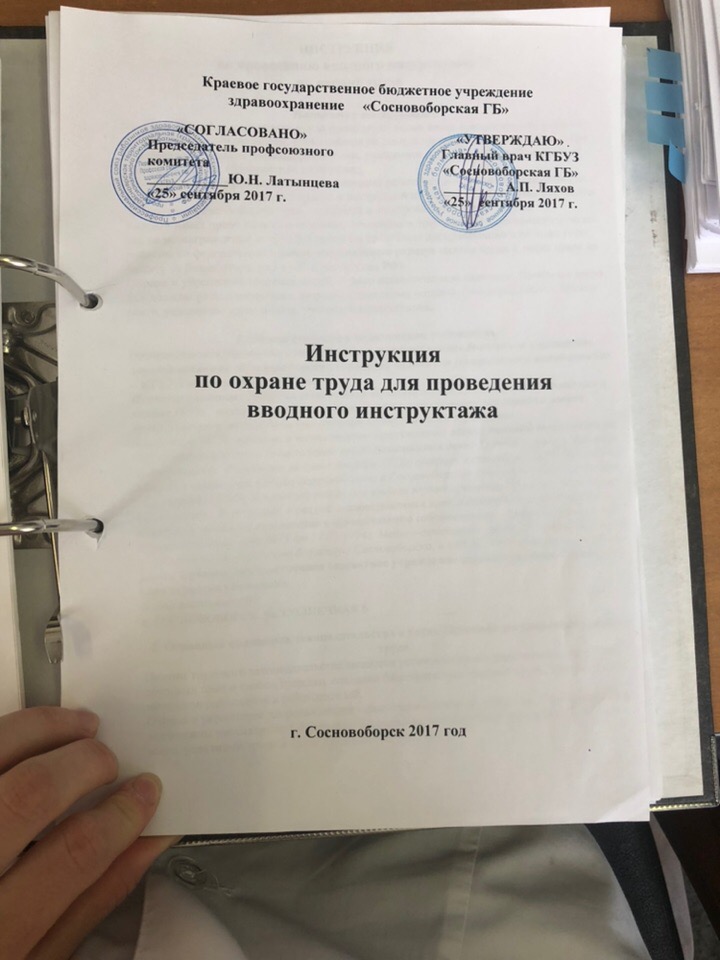 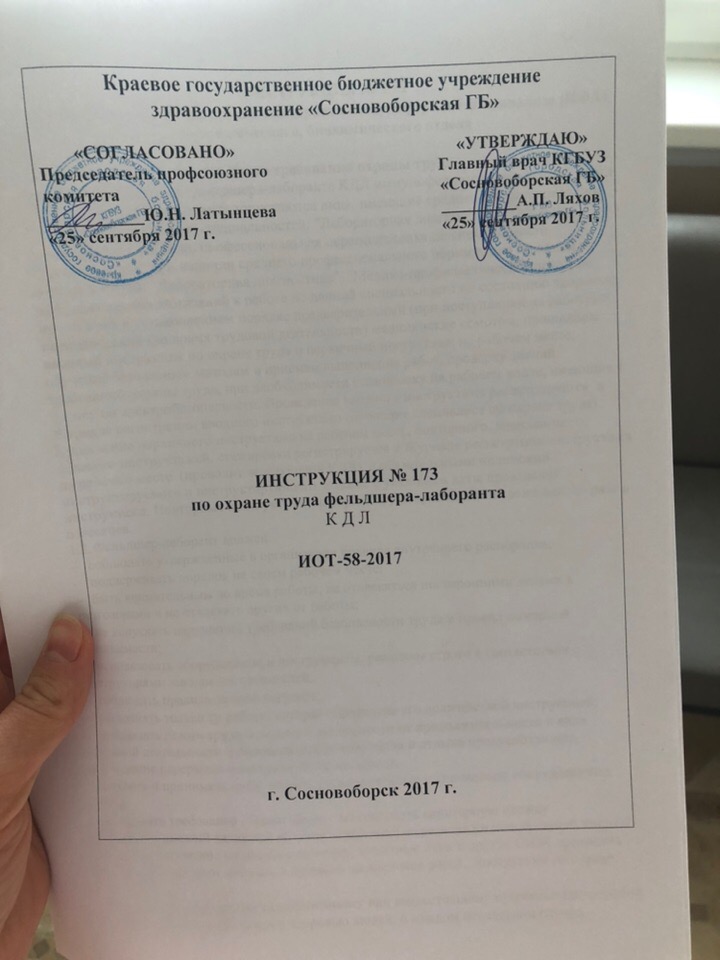 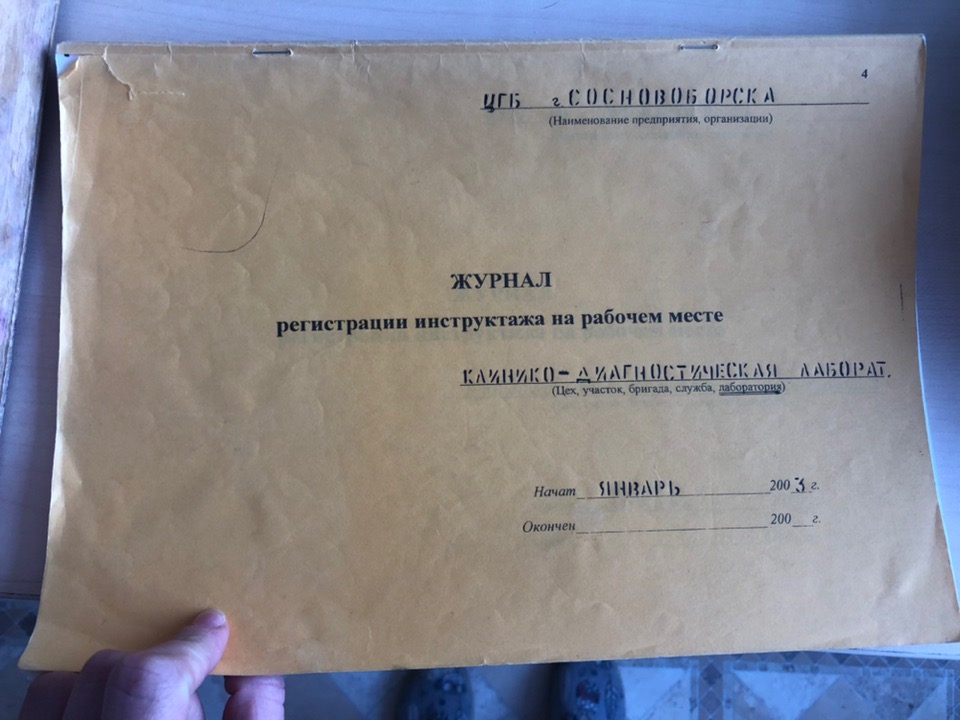 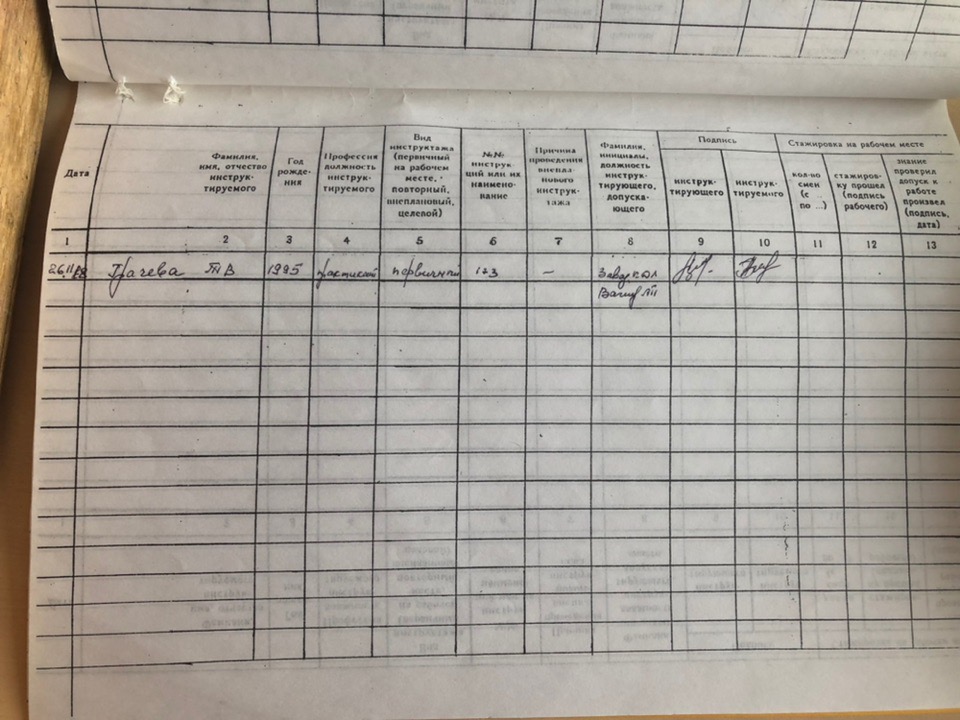 Ознакомилась с обустройством и штатом КДЛ.Штат КДЛ:1. Заведующий лаборатории- 2.3.4.5.6.7.8.9.10.11.Состав  помещений КДЛПеречень рабочих журналов КДЛ3-4 день: 28.11. -29.11Санитарно-эпидемический режим в КДЛЯ ознакомилась с санитарным режимом в КДЛ, мне рассказали и показали принцип влажной и генеральной уборки. Также я ознакомилась с принципом разведения дез.средств. Мне показали и рассказали, как правильно выполнять дезинфекцию отработанного биологического материала и лабораторной посуды, Ознакомилась с журналами проведения генеральной уборки и стерелизации.1)	Санитарная обработка помещений КДЛ:Влажная уборка помещений (обработка полов, мебели, оборудования, подоконников, дверей) должна осуществляться не менее 2 раз в сутки с использованием моющих и дезинфицирующих средств, разрешенных к использованию в установленном порядке, а при необходимости чаще. Текущая уборка проводится утром (вечером); кабинетов, асептичных помещений - перед началом работы (в конце работы), по мере загрязнения в течение работы младшим медицинским персоналом в специальной одежде под контролем медицинской сестры.Текущая уборка включает в себя:- обработку рабочих поверхностей, оборудования, дверей, раковин путем протирания ветошью, смоченной дезинфицирующим раствором, с последующим смыванием водопроводной водой при помощи чистой ветоши;- облучение помещения бактерицидной лампой. Время экспозиции рассчитывается исходя из данных паспорта конкретной бактерицидной лампы и площади обрабатываемого помещения. Время работы бактерицидной лампы рекомендуется фиксировать в журнале учета работы бактерицидных ламп.Последовательность действий:I этап:- надеть специальную одежду;- обработать последовательно рабочие поверхности, оборудование, двери, раковины дезинфицирующим раствором (использовать емкость для поверхностей и чистую ветошь).II этап:- смыть дезинфицирующий раствор чистой водопроводной водой при помощи чистой ветоши;- вымыть пол методом "двух ведер" (использовать ведро для мытья полов и ветошь для пола);- включить бактерицидную лампу, выдержать экспозицию;- выключить бактерицидную лампу;- обеззаразить ветошь, уборочный инвентарь в дезинфицирующем растворе, промыть и обязательно просушить в специальном помещении.Порядок проведения генеральной уборки в КДЛ:Генеральные уборки в КДЛ проводятся в соответствии с планом-графиком. В каждом подразделении должно быть определенное количество наборов уборочного инвентаря, в зависимости от числа помещений, в которых должна проводиться уборка. Отметка о проведении генеральной уборки делается в журнале (графике) проведения генеральных уборок лицом, ответственным за проведение генеральной уборки.Технология проведения генеральной уборки помещений по типу заключительной дезинфекции:Генеральная уборка предполагает обработку раствором дезинфицирующего средства стен до потолка, потолка, пола, рабочих и труднодоступных поверхностей, оборудования, окон, в том числе внутренних поверхностей оконных стекол (по графику). Окна моют теплой водой или разрешенным специальным моющим средством для окон. Последовательность действий:I этап:- надеть специальную одежду;- отодвинуть от стен мебель и оборудование для уборки стен и пола за ними;- провести механическую очистку стен и пола от загрязнений, используя чистую ветошь (1-я ветошь) и моющий раствор, пространство за отопительными батареями и между ними обрабатывать последовательно 2 ершами, смоченными дезраствором;- смыть моющий раствор водопроводной водой;- нанести на все поверхности чистой ветошью (2-я ветошь) дезинфицирующий раствор, выдержать экспозицию.II этап:- снять фартук, поменять перчатки;- отмыть все поверхности водопроводной водой, используя стерильную ветошь (3-я ветошь);- протереть отмытые поверхности стерильной ветошью (4-я ветошь);- вымыть пол по методу "двух ведер".Протирание пола проводят способом "двух ведер". С этой целью выделяют две емкости (ведра), которые маркируют "1" и "2". В емкость "1" наливают необходимое количество (3 - 4 л) дезинфицирующего раствора; в емкость "2" - чистую водопроводную воду. Уборочную ветошь смачивают в растворе емкости "1" и тщательно протирают обрабатываемую поверхность. Затем ветошь прополаскивают в емкости "2", отжимают и вновь смачивают в растворе емкости "1" и моют необработанные поверхности пола. Раствор в емкости "1" меняют после обеззараживания 60 м2, воду емкости "2" - по мере ее загрязнения;- включить бактерицидную лампу, выдержать экспозицию;- обеззаразить уборочный инвентарь в дезинфицирующем растворе, промыть и обязательно просушить в специальном помещении;- снять спецодежду, отправить в прачечную;- сделать отметку в Журнале учета проведения генеральных уборок, Журнале регистрации и контроля ультрафиолетовой бактерицидной установки.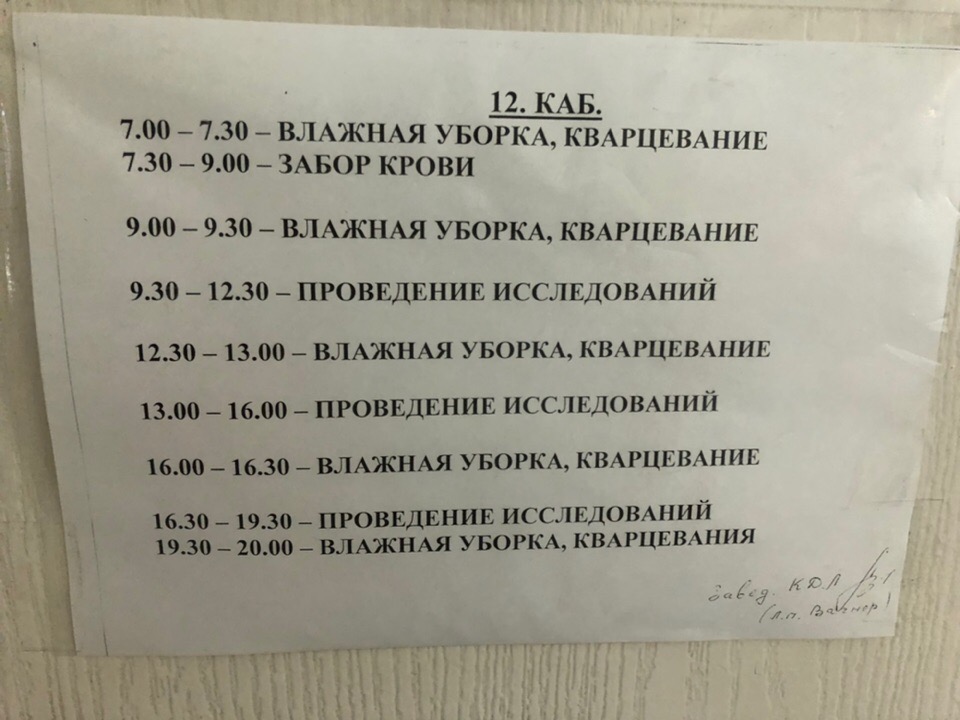 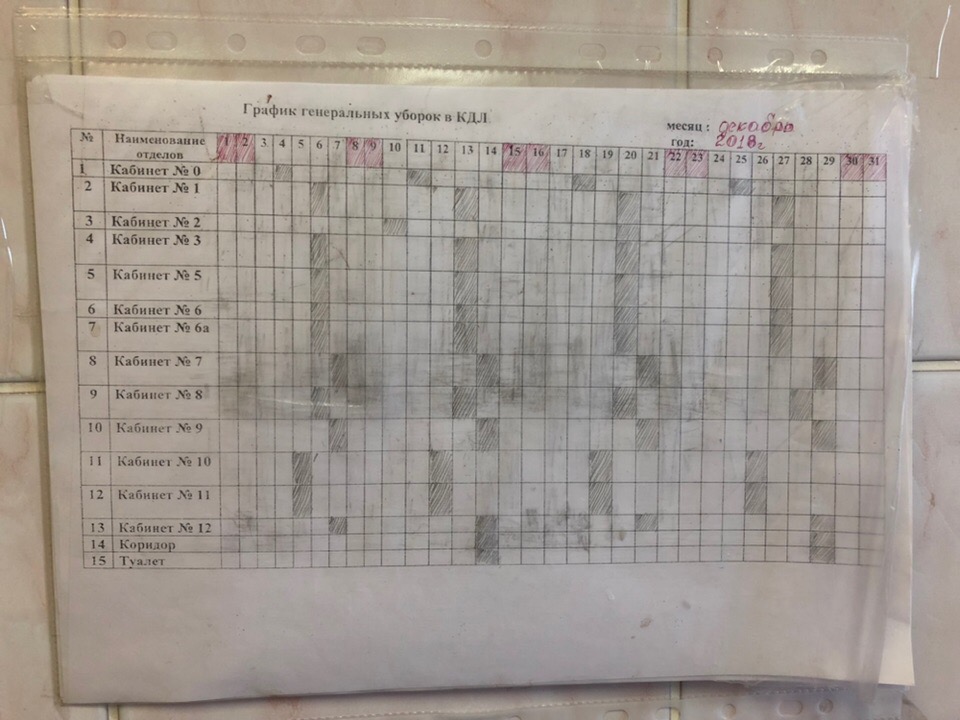 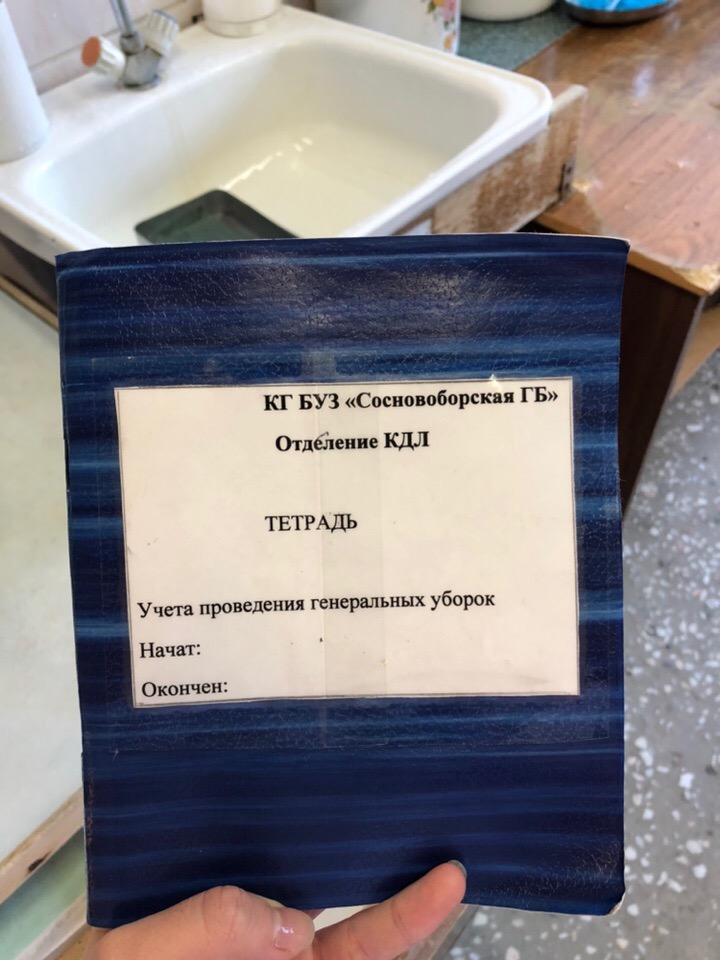 2) Правила обработки рук персонала КДЛ:Гигиеническая обработка рук проводится двумя способами:- гигиеническое мытье рук мылом и водой для удаления загрязнений и снижения количества микроорганизмов;- обработка рук кожным антисептиком для снижения количества микроорганизмов до безопасного уровня.Для мытья рук применяют жидкое мыло с помощью дозатора (диспенсера). Вытирают руки индивидуальным полотенцем (салфеткой), предпочтительно одноразовым.Гигиеническую обработку рук спиртсодержащим или другим, разрешенным к применению антисептиком (без их предварительного мытья) проводят путем втирания его в кожу кистей рук в количестве, рекомендуемом инструкцией по применению, обращая особое внимание на обработку кончиков пальцев, кожи вокруг ногтей, между пальцами. Непременным условием эффективного обеззараживания рук является поддержание их во влажном состоянии в течение рекомендуемого времени обработки. Кожные антисептики для обработки рук должны быть легко доступны на всех этапах лечебно-диагностического процесса.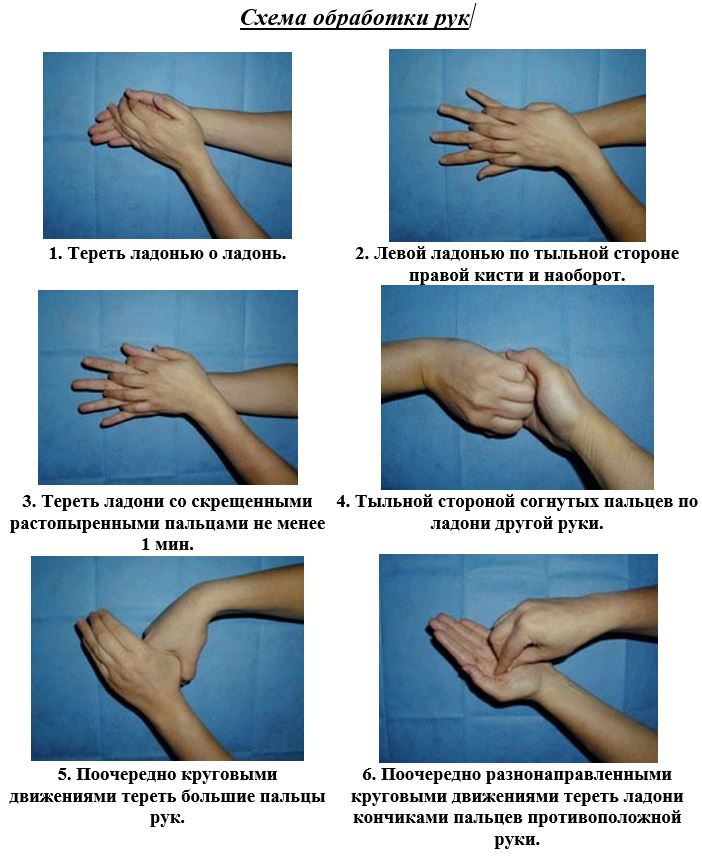 3) Правила разведения, применения и хранения дезинфицирующих растворов, применяемых в КДЛ:Дезинфицирующие средства следует хранить в неповрежденной таре в специальных помещениях - складах, оборудованных приточно-вытяжной вентиляцией.  При выборе средств необходимо учитывать рекомендации изготовителей изделий медицинского назначения, применяемых в организации, касающиеся воздействия конкретных дезинфекционных средств на материалы этих изделий.Для проведения текущей и профилактической дезинфекции в присутствии больных применяются малоопасные дезинфекционные средства (IV класса опасности).Необходимо иметь отдельные емкости с рабочими растворами дезинфекционных средств, используемых для обработки различных объектов:- для дезинфекции, предстерилизационной очистки и стерилизации изделий медицинского назначения, а также для их предварительной очистки (при использовании средств, обладающих фиксирующими свойствами);- для дезинфекции поверхностей в помещениях, мебели, аппаратов, приборов и оборудования;- для обеззараживания уборочного материала, отходов классов Б и В.Емкости с рабочими растворами дезинфекционных средств должны быть снабжены плотно прилегающими крышками, иметь четкие надписи с указанием средства, его концентрации, назначения, даты приготовления, предельного срока годности раствора.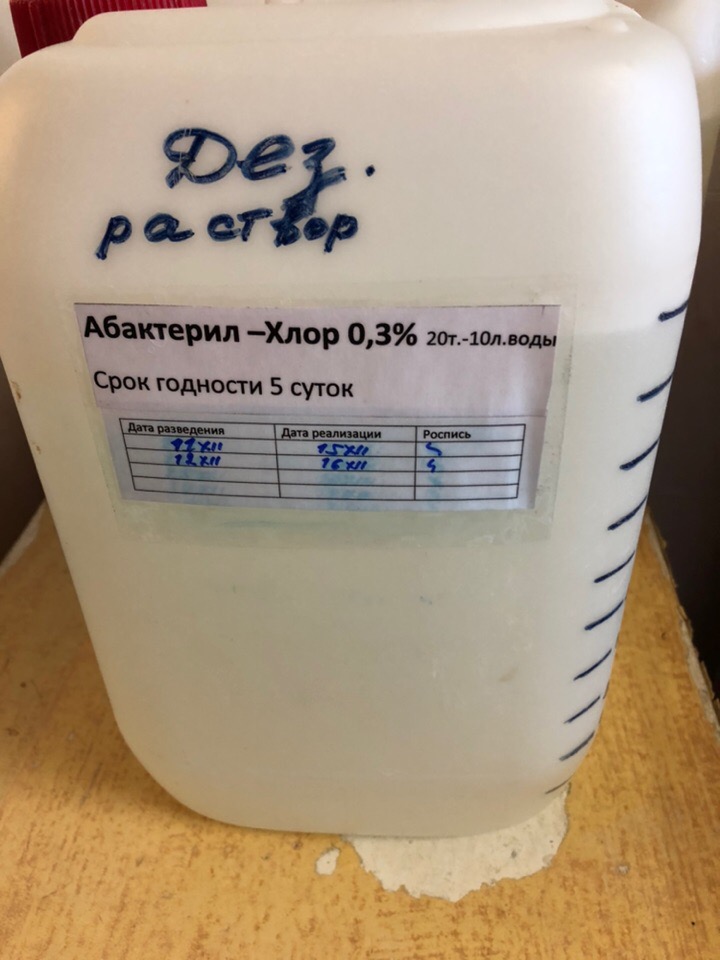 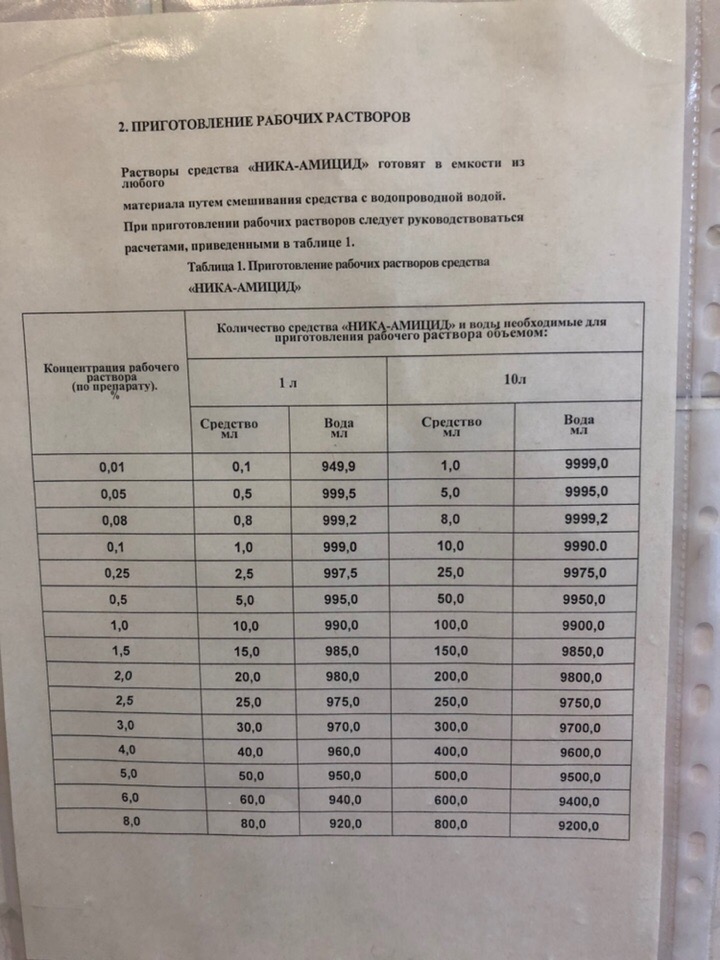 4) Правила проведение мероприятий по стерилизации и дезинфекции лабораторной посуды, инструментария, средств защиты:1) Лабораторные инструменты, иглы, капилляры, предметные стекла, пробирки, меланжеры, счетные камеры, кюветы, пипетки, наконечники, резиновые груши, баллоны и т.д., посуда после каждого использования должны подвергаться дезинфекции.2) Емкости для проведения дезинфекции должны быть чётко маркированы, иметь крышки.3) При дезинфекции изделий, имеющих внутренние каналы, растворы дезинфицирующего средства в объёме 5-10 мл пропускают через канал с помощью груши для удаления остатков крови, сыворотки и др., после чего изделия полностью погружают в дезинфицирующий раствор во вторую ёмкость.4) При погружении инструментов в горизонтальном положении полости каждого инструмента должны быть заполнены дезинфицирующим раствором.5) Посуда, соприкасающаяся с кровью или сывороткой и не предназначенная для последующего контакта с обследуемым после  дезинфекции промывается под проточной водой для полного удаления дезинфектанта и проходит необходимую технологическую обработку погружением в раствор с дезинфицирующим раствором.6) Стерилизацию проводят в автоклавах.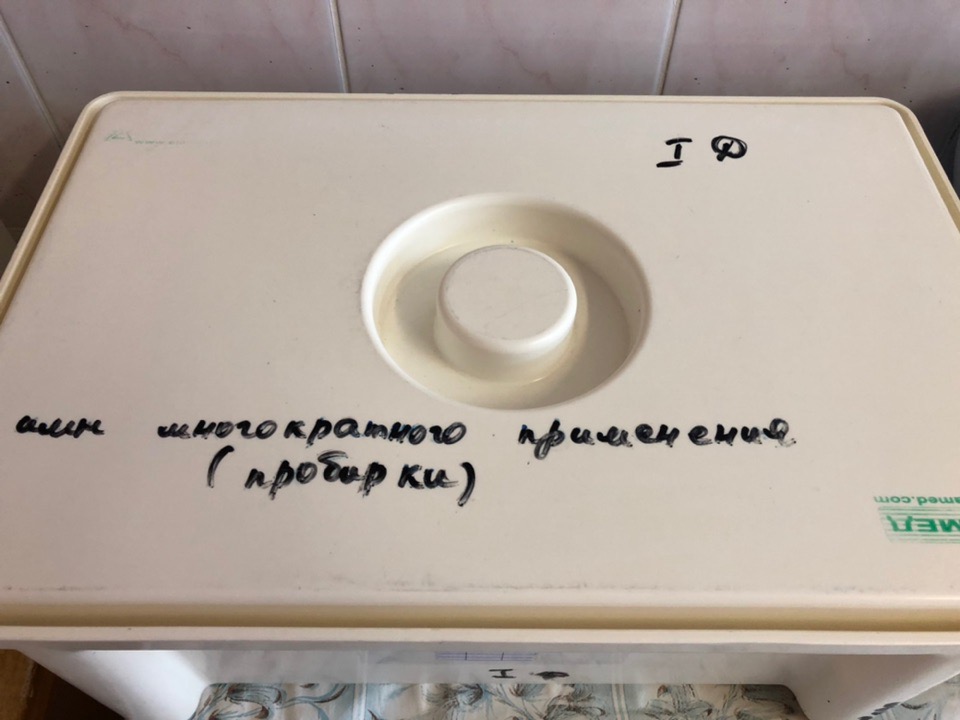 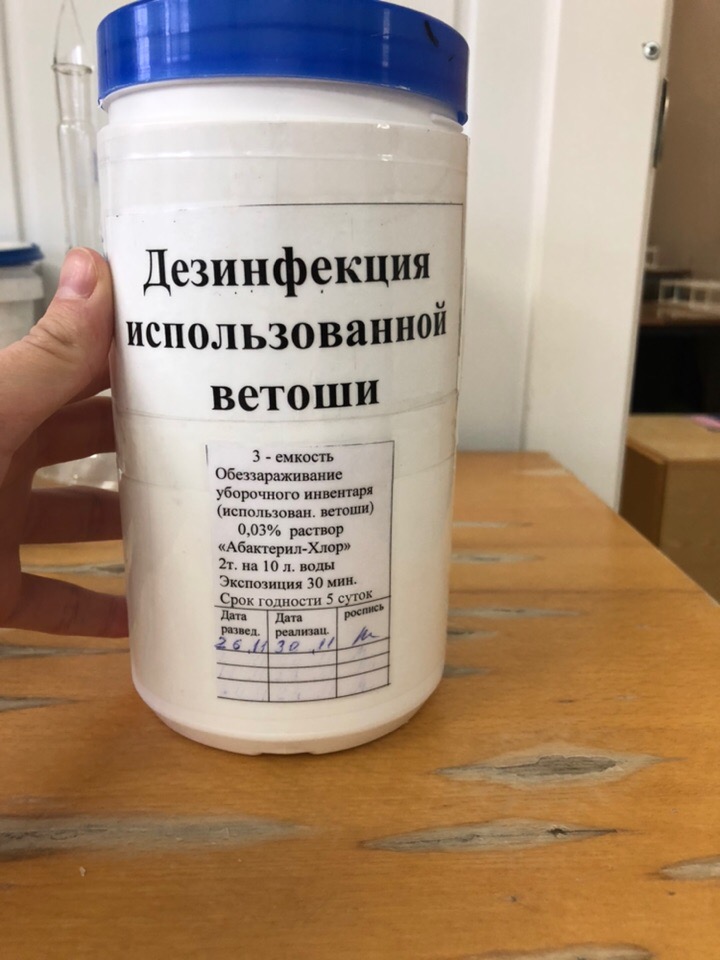 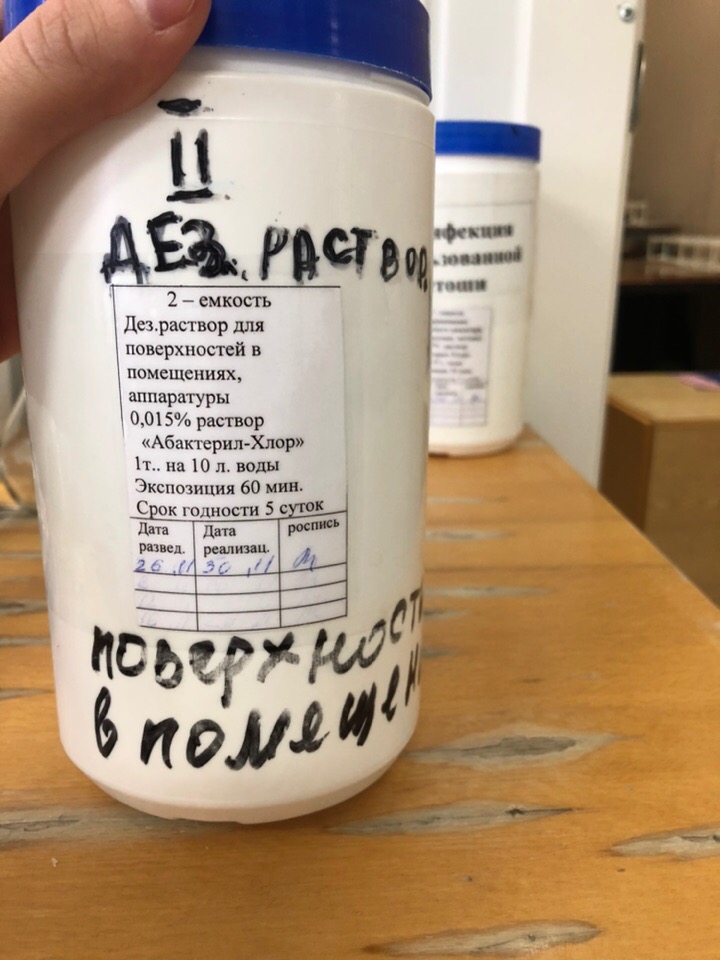 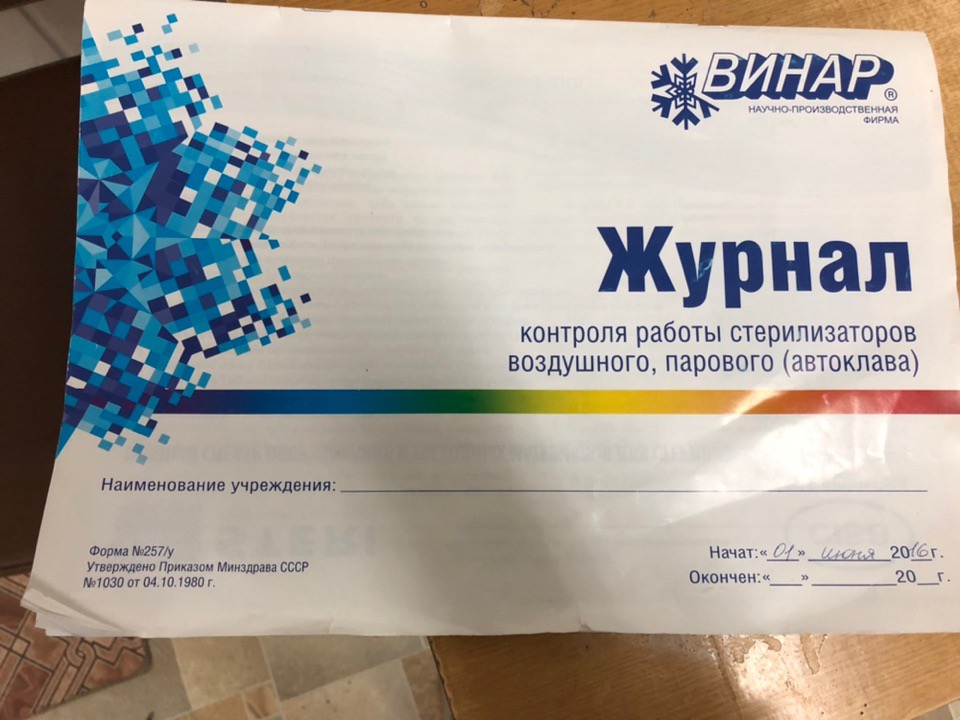 5-6 день: 30.11 -3.12ОСОБЕННОСТИ ПРОВЕДЕНИЯ БИОХИМИЧЕСКИХ ИССЛЕДОВАНИЙ В КДЛ. ПРЕАНАЛИТИЧЕСКИЙ ЭТАП ИССЛЕДОВАНИЙ:Я занималась приёмом и маркировкой биологического материала, а также регистрацией:Маркировала пробирки с цельной кровью по порядку (ставила номер на пробирке и на бланке);Проводила центрифугирование для отделения сыворотки;Затем разливала сыворотку автоматическим дозатором в соответствующие пробирки (для каждого анализатора свои пробирки);Регистрировала бланки на компьютере: вводила ФИО обследуемого, ФИО врача, год рождения обследуемого, его адрес и назначенные показатели.1. Биологический материал для биохимических исследований.Материалом для биохимических исследований в КДЛ могут быть:- Биологические жидкости внутренних сред организма - цельная кровь,сыворотка и плазма крови, спино-мозговая жидкость, лимфа.-Биологические выделения (экстракты) – моча, желчь, слюна, желудочныйи кишечный соки, кал, пот и др.В качестве антикоагулянтов могут быть использованы следующиевещества:1. Этилендиаминтетраацетат (ЭДТА) – связывает и эффективно удаляетионы кальция, защищает клетки крови от разрушения. Добавляют в кровьдля выполнения гематологических исследований.2. Гепарин (в виде натрий гепарина или калий гепарина) - ингибируетпревращение протромбина в тромбин. Используют для получения плазмыкрови для биохимических исследований.3. Цитрат натрия– связывает и эффективно удаляет ионы кальция.Добавляют для получения плазмы необходимой для исследованияпроцессов свертывания крови.4. Оксалат натрия или оксалат аммония – связывает и эффективно удаляетионы кальция. Добавляют (вместе с фторидом натрия) для получениякрови и исследования в ней уровня глюкозы.5. Фторид натрия – ферментный яд, который прекращает метаболизациюглюкозы в крови после её сбора, т.е. сохраняет её концентрацию.2. Этапы лабораторных исследований.1 этап клинико-биохимических исследований - преаналитический.На данном этапе нужно соблюдать 3 условия:1. Правильное составление запроса на анализ, в котором должно бытьуказано следующее:- Фамилия И. О., пол и дата рождения пациента.- Имя врача (в срочных случаях с указанием телефона).- Клинический диагноз (описание проблемы).- Требуемые анализы.-Тип анализируемого материала.- Дата и время взятия пробы.-Назначенное лечение (например, медикаменты).2. Строго соблюдать условия забора биологического материала:- Срок сбора, время взятия.- Подготовка обследуемого (или участка тела обследуемого).- Процедура взятия биоматериала.- Чистота посуды и материалов для забора (одноразовые шприцы).- Факторы внешней среды (особенно температура).- Наличие или отсутствие консервантов, антикоагулянтов.- Первичная обработка биоматериала.3. Строго соблюдать условия транспортировки биоматериала (особенно приисследовании активности ферментов).2 этап клинико-биохимических исследований - аналитический.На этом этапе важно:1. Правильно выбрать метод для исследования того или иного вещества.Важно чтобы метод был:- чувствительным (способность метода выявлять наименьшие различиямежду двумя концентрациями веществ);- специфичным (способность метода измерять лишь тот компонент, дляопределения которого он предназначен);- точным (степень приближения полученного значения к истинномусодержанию вещества в биологической жидкости);- обладать воспроизводимостью (разброс показателей, полученных прианализе нескольких проб одного и того же образца биоматериала);- обладать диагностической ценностью (изменения данного вещества илиряда веществ в биоматериале, должно говорить о каком-то определенномзаболевании).2. Правильно подготовить оборудование, посуду и реактивы в соответствиис методикой.3. Точно выполнять исследование по методике.4. Правильно проводить расчеты и интерпретировать полученныерезультаты.3 этап клинико-биохимических исследований – постаналитический, наэтом этапе необходимо обращать внимание на следующее:1. Правильность оформления бланков анализа.2. Лабораторно-клиническую интерпретацию результатов.3. Доведение полученной информации до сведения лечащего врача.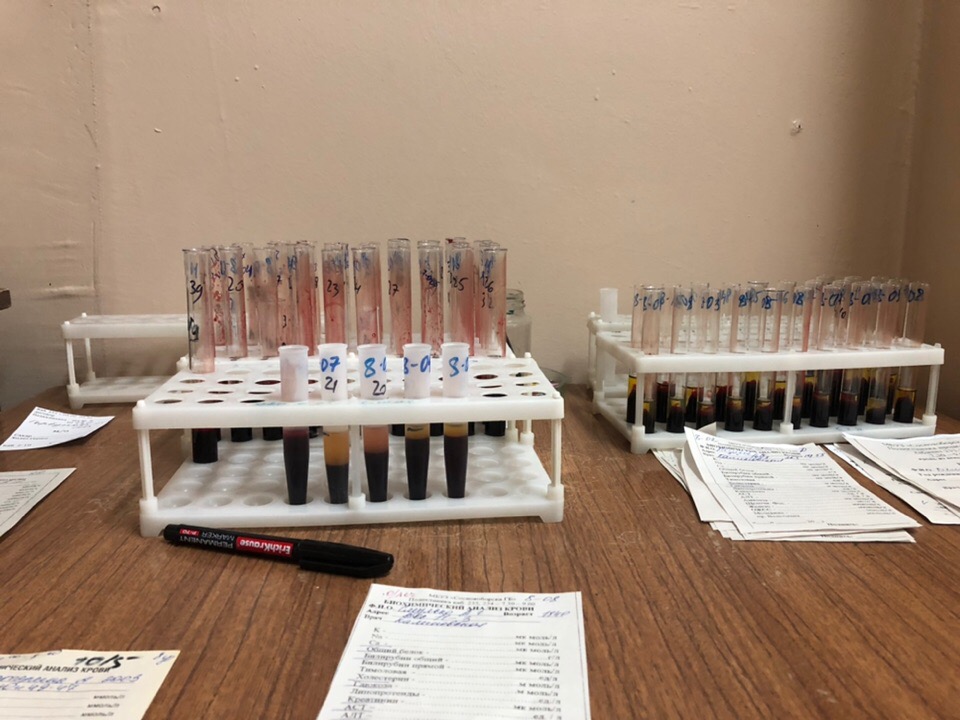 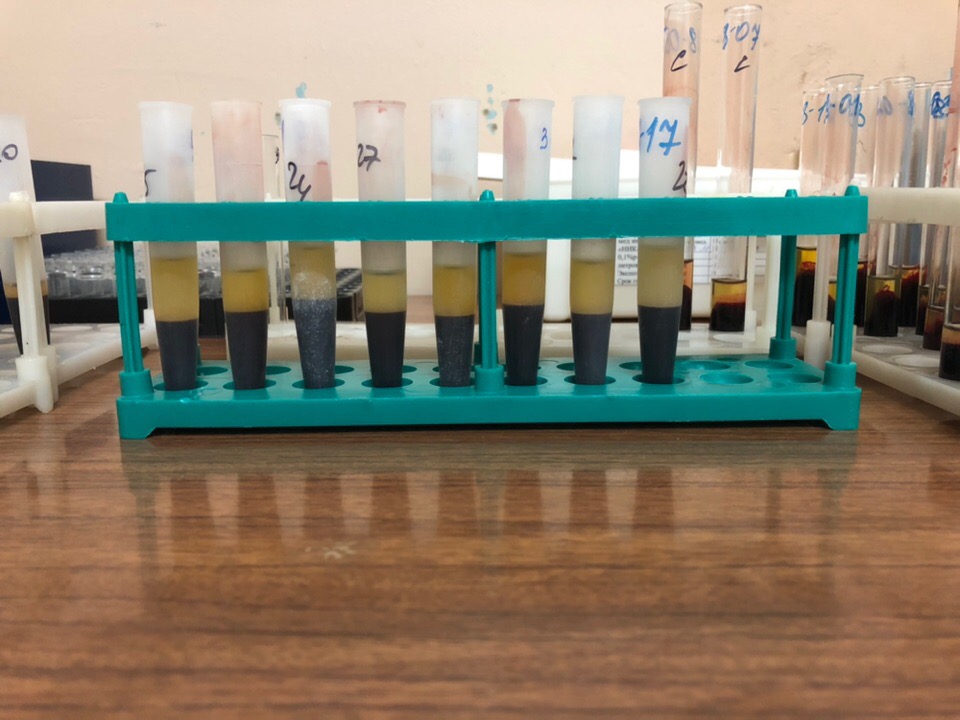 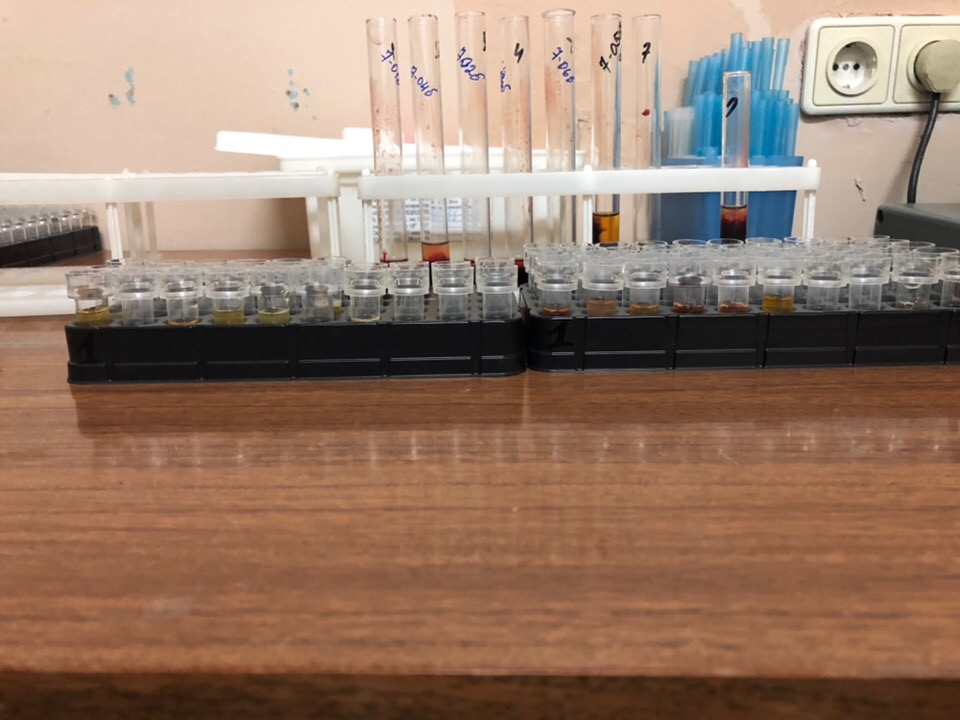 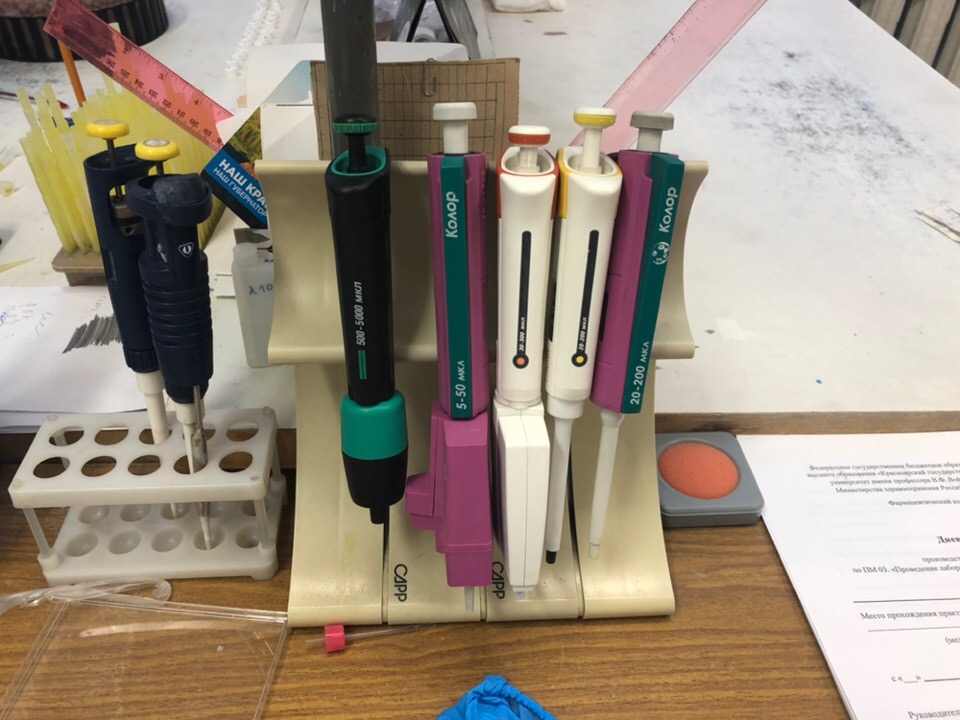 7-9 день: 4.12-6.12Определение ферментов в сыворотке крови.Я проводила определение активности амилазы, АлТ, АсТ и ЩФ в сыворотке крови на биохимическом анализаторе Sapphire 400.ОПРЕДЕЛЕНИЕ АКТИВНОСТИАМИЛАЗЫ В СЫВОРОТКЕ КРОВИАмилаза - фермент, осуществляющий расщеплении крахмала и гликогена.наиболее богаты им поджелудочная и слюнные железы. Содержание амилазыв сыворотке крови связано с приемом пищи: днем активность выше, чемночью.Активность амилазы в сыворотке крови повышается (гиперамилаземия)при:- Остром панкреатите (в 10-30 раз, приходя к норме на 6-7 сутки, еслиактивность сохраняется увеличенной более 5 суток, это говорит оразвитии хронического процесса);- Обострении хронического панкреатита;- Паротите (воспалении слюнных желез);- Почечной недостаточности;- Может быть вызвана приемом алкоголя, адреналина, наркотическихвеществ.Снижение активности амилазы в сыворотке крови (гипоамилаземия)наблюдается при:- Заболеваниях печени (гепатитах, механической желтухе, циррозе);- Сахарном диабете;- Гипотереозе;
В норме активность амилазы в сыворотке крови-30-220 МЕ/лОПРЕДЕЛЕНИЕ АКТИВНОСТИАМИНОТРАНСФЕРАЗ В СЫВОРОТКЕ КРОВИАминотрансферазы: аспартат- и аланинаминотрансферазыосуществляют весьма важную функцию – обратимый перенос аминогрупп саминонокислот на кетокислоты. Содержатся во всех клетках человеческогоорганизма (больше всего в ткани печени, мышцах сердца, скелетноймускулатуры, почках). Активность АсАТ преобладает в мышечной ткани, аАлАТ – в печени. Наиболее часто активность аминотрансфераз исследуют с цельюдифференциальной диагностики патологии печени и миокарда.
Норма активности аминотрансфераз в сыворотке крови:АсАТ = 8 – 33 МЕ/лАлАТ = 4 – 36 МЕ/л
Увеличение активности аминотрансфераз наблюдается при:- Инфаркте миокарда активность АсАТ в 95% случаев повышается(активность КК, ЛДГ при этом повышена). Возрастание происходит на4-6 ч. с момента приступа. Оно четко выражено спустя 24-36 ч.(увеличивается в 4-5 раз выше нормы) и лишь на 3-7 сутки снижаетсядо нормы. Отношение показателей активностей КК/АсАТ имеетвысокую значимость при дифференциальной диагностике инфарктамиокарда (отношение около 5) и поражениях скелетных мышц (около27). Коэффициент де Ритиса АсАТ/АлАТ более 1.- Остром вирусном гепатите (АлАТ и АсАТ более чем в 100 раз).Коэффициент де Ритиса менее 1,33.- Хроническом гепатите;- Циррозе печени (активность повышается в 5-8 раз);- Механической желтухе (АлАТ повышается в 50 раз долго остаетсяповышенной, сопровождаясь возрастанием активности ЩФ, ГГТП исодержанием билирубина);- Токсическом поражении печени;- Легочной эмболии (активность КК при этом не повышена);- Поражениях мышц (мышечной дистрофии, дерматоитозит);Снижение активности АсАТ и АлАТ наблюдаются при:- Снижении содержания в организме витамина В6.- Почечной недостаточности.ОПРЕДЕЛЕНИЕ АКТИВНОСТИЩЕЛОЧНОЙ ФОСФАТАЗЫ В СЫВОРОТКЕ КРОВИ.Фосфатазы – ферменты, отщепляющие остаток фосфорной кислоты от ееорганических эфирных соединений. Различают кислую и щелочнуюфосфатазы.ЩФ – ряд ферментов оптимум рН которых лежит в пределах 10. ЩФпредставлена 11 изоферментами, встречается практически во всех органах итканях, но наиболее богаты клетки костной ткани и печени.Служит биохимическим маркером кальциево-фосфорного обмена костнойткани. Активность ЩФ в сыворотке крови детей в 2-3 раза выше активностивзрослых (связано с усиленным ростом костей).N – 20-130 МЕ/лУвеличение активности ЩФ в сыворотке крови наблюдается при:- механической желтуху- циррозе печени, холецистите, холестазе- рахите у детей- остеомаляции- болезни Педжета- миеломной болезниУменьшение активности ЩФ в сыворотке крови наблюдается при:- гипотиреозе- старческий остеопороз- замедленном росте у детей- гиповитаминозе С- гипервитаминозе ДСначала я центрифугировала цельную кровь, для отделения сыворотки. Затем автоматическим дозатором наливала сыворотку с специальные пробирки и ставила в «карусель».  После этого я загружала карусель в биохимический анализатор и включала его. Анализатор полностью автоматический, определение занимает около полутора часов. Перед загрузкой в анализатор, выставляется номер обследуемого и нужные показатели для определения.  После определения на экране высвечиваются результаты исследования и их я заносила в электронный журнал и уже от туда делала печать бланков с результатами.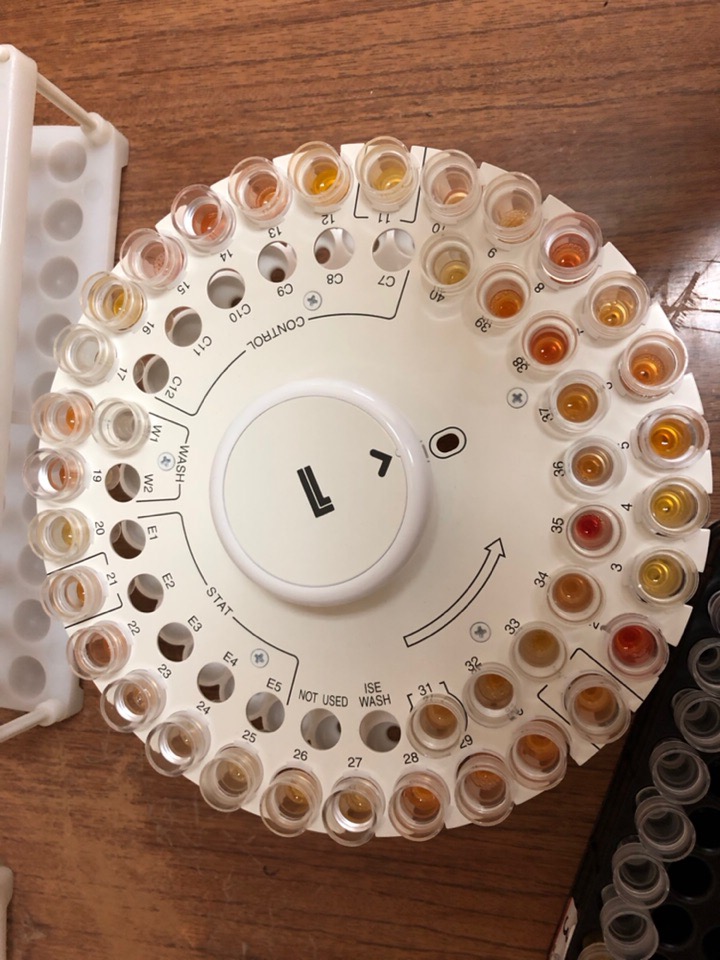 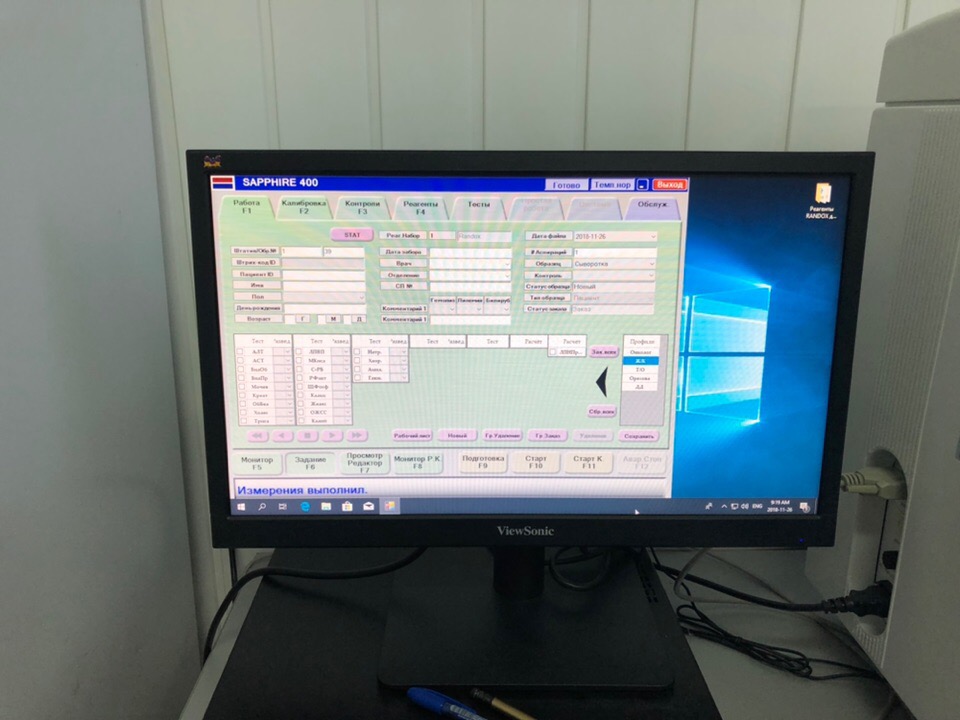 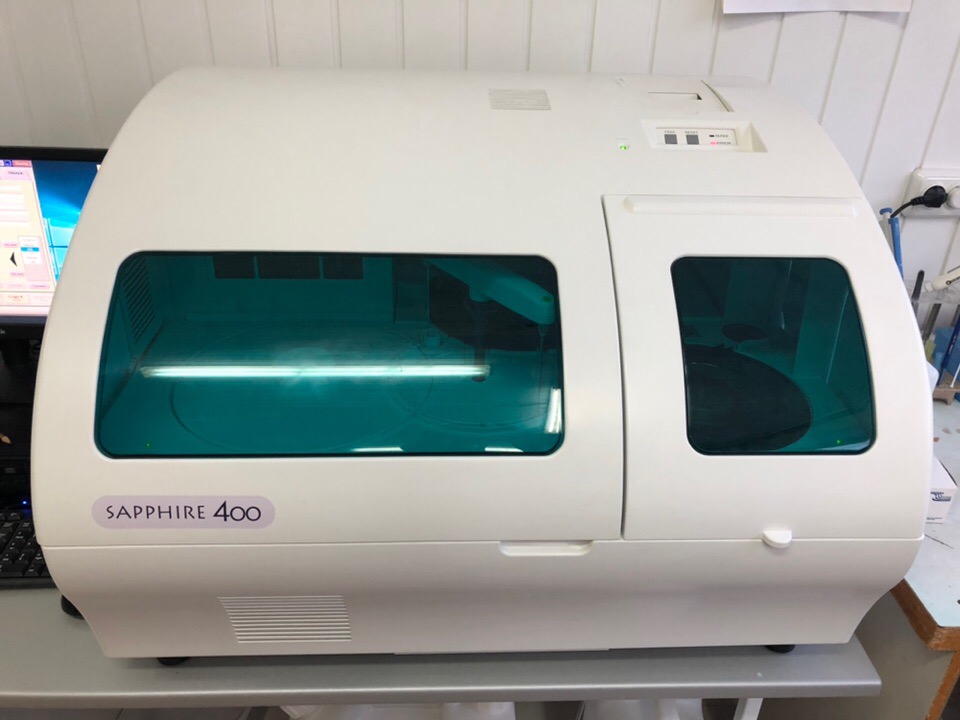 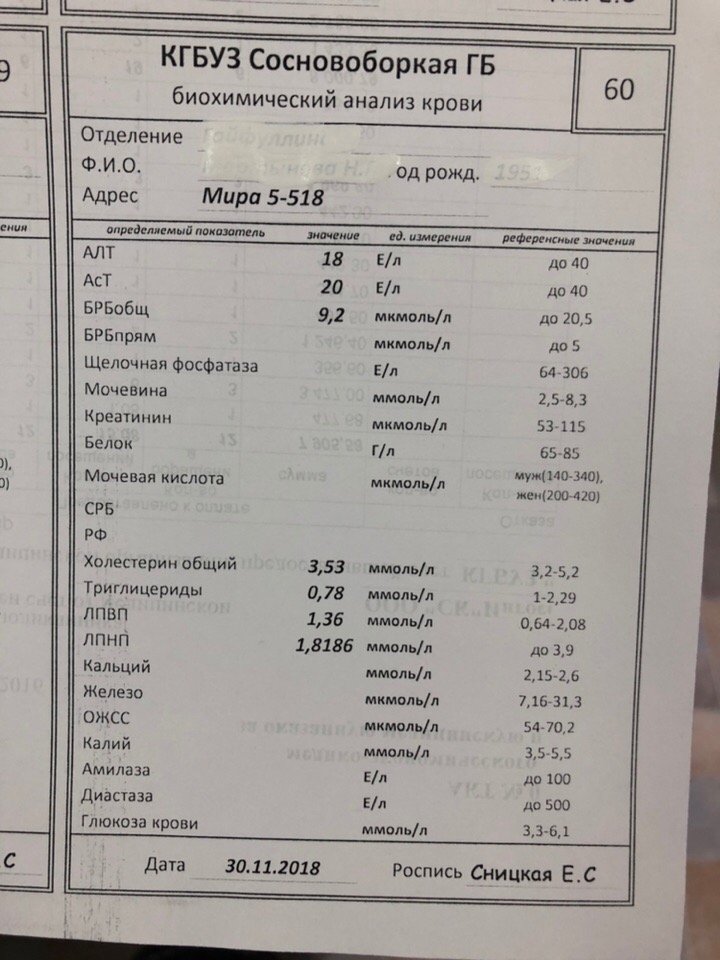 10-11 день: 7.12 -10.12ОПРЕДЕЛЕНИЕ СОДЕРЖАНИЯГЛЮКОЗЫ В СЫВОРОТКЕ КРОВИ И КАПИЛЛЯРНОЙ КРОВИ.Я проводила определение концентрации глюкозы, как в венозной, так и в капиллярной крови.Венозную кровь приносят с отделений, ее центрифугируют для отделения сыворотки, капиллярную кровь я получала путём прокола кожи пальца. Затем я ее также центрифугировала и проводила исследование на биохимическом анализаторе Clima MC-15.Преаналитический этап исследований обмена углеводов. Основным показателем обмена углеводов в организме служит глюкоза. Еёисследование проводят в цельной крови (капиллярной и венозной),сыворотке, плазме, моче. При заборе, хранении и транспортировкебиологического материала нужно соблюдать ряд общих требований.Подготовка обследуемых:- Забор крови делают утром с 8 до 10 часов утра. В экстренных случаяхвзятие крови осуществляется в любое время дня.- Кровь берут натощак, после 8-12-часового голодания.- Воздержание от приема алкогольных напитков не менее 24 часов.- Исключается физическое напряжение и эмоциональное возбуждение, длячего дают обследуемому отдохнуть 15 минут.Получение и хранение биологического материала:- Капиллярную кровь исследуют сразу же после забора материала.- Для получения цельной крови или плазмы венозную кровь собирают вчистую, сухую пробирку с антикоагулянтом (соли ЭДТА, гепарин,гепаринат чистую, сухую пробирку с антикоагулянтом лития, натрия илиаммония), центрифугирование проводят в обычном режиме.- Для получения сыворотки крови венозную кровь собирают в чистую,сухую пробирку со стабилизатором гликолиза. Центрифугированиепроводят в обычном режиме.Примечания:- Концентрация глюкозы в венозной крови на 10 % меньше, чем вкапиллярной. Концентрация глюкозы в сыворотке и плазме на 10-13%выше, чем в цельной крови.- Цитрат натрия мешает определению глюкозы.- Повышение глюкозы в крови вызывают следующие факторы: курение,голодание, стресс, прием пищи, кофе, гипертермия, диета с низкимсодержанием жиров, ожирение, беременность, физические нагрузки, некоторые лекарственные препараты (кофеин, эстрогены, пероральныеконтрацептивы, диуретики).- Понижение уровня глюкозы в крови вызывает прием алкоголя в большихдозах, длительное пребывание в положении лежа, тепловой стресс,лихорадка, очень тяжелые физические упражнения, сезонное снижениевесной, некоторые лекарственные препараты (анаболические стероиды,ацетилсалициловая кислота, антигистаминные препараты).Клинико-диагностическое значение обнаружения глюкозы в крови.Гипергликемия -увеличение уровня глюкозы в крови, может быть:Инсулярная – причиной может быть поражение паренхимы поджелудочнойжелезы или гипофункция бетта-клеток островков Лангерганса, прикоторых снижается уровень выработки инсулина.Экстраинсулярная – не связана с выработкой инсулина, подразделяется на:- Физиологическую – причина прием углеводной пищи (алиментарная)или различные эмоциональные состояния, при которых возрастаетуровень адреналина (нейрогенная).- Патологическая – причинами могут быть заболевания желез внутреннейсекреции (опухоли передней доли гипофиза, надпочечников,тиреотоксикоз и т.д.), токсикозы различного происхождения, травмы,опухоли мозга, снижение обмена глюкозы при наркозе, воспалениях,септических состояниях, вследствие нарушения функцийферментативных систем.Гипергликемия встречается при следующих заболеваниях:Сахарный диабет, поражениях ЦНС, печени, желез внутренней секреции,стрессовых ситуациях, обильном приеме углеводной пищи, приеменекоторых лекарственных средств (кофеин, стрихнин, адреналин, эфир, опий,морфий, хлороформ и т.д.).Гипогликемия -уменьшение уровня глюкозы в крови, встречается при:- Снижении гормональной функции щитовидной железы, надпочечников,гипофиза.- Увеличение функций инсулярного аппарата поджелудочной железы.- Некоторые формы поражения почек (нефриты, нефрозы).- Некоторые формы поражения печени (гепатиты, жировая инфильтрацияпечени).- Гликогенозы.- Некоторые формы поражения тонкого кишечника, удаление значительнойчасти желудка.Норма глюкозы в цельной крови: 3,3 – 5,5 ммоль/л.Норма глюкозы в сыворотке крови: 3,7 – 6,1 ммоль/лГлюкозу я определяла ферментативным метотод.Принцип: определение глюкозы основано на реакции, катализируемойглюкозооксидазой. Образующаяся в ходе данной реакции перекись водородавызывает окисление субстратов пероксидазы с образованиемокрашенного продукта. Увеличение оптической плотности растворапропорционально концентрации глюкозы в образце.
В первую лунку я наливала реагентВо вторую калибратор и реагентВ последующие, в зависимости от количества проб, исследуемую сыворотку и реагентПланшетку ставила в анализатор и перемешивала содержимое лунокЗатем инкубировала 10 мин при 37 градусахДалее выставляла параметры по инструкции и измеряла.После измерения концентрации глюкозы я делала регистрацию результатов в соответсвующий журнал. Далее заносила результаты в электронный журнал и печатала бланки с результатами.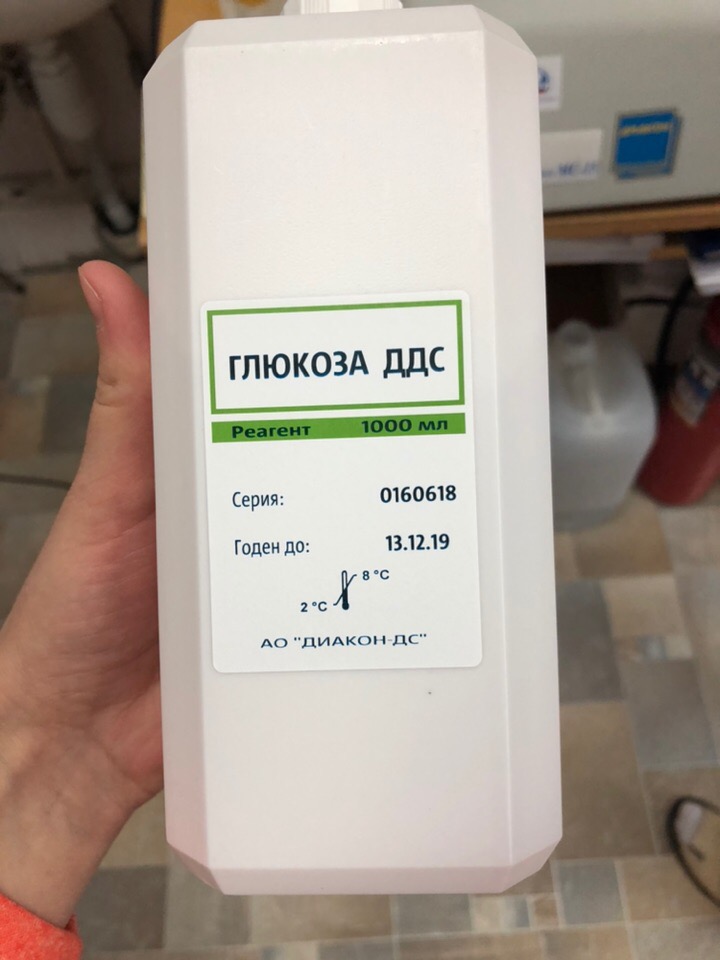 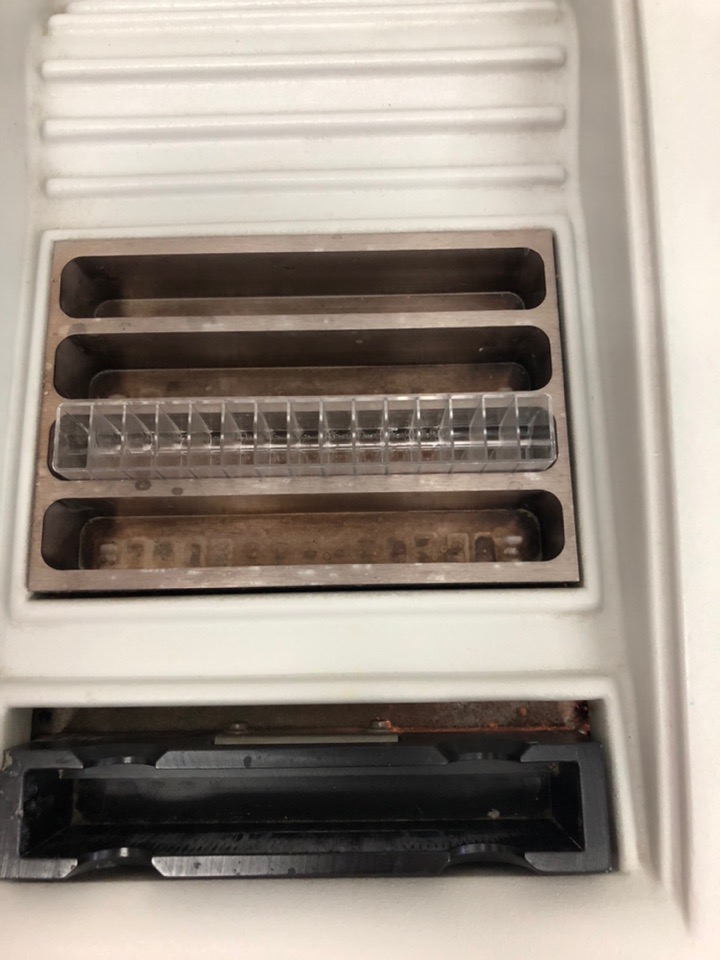 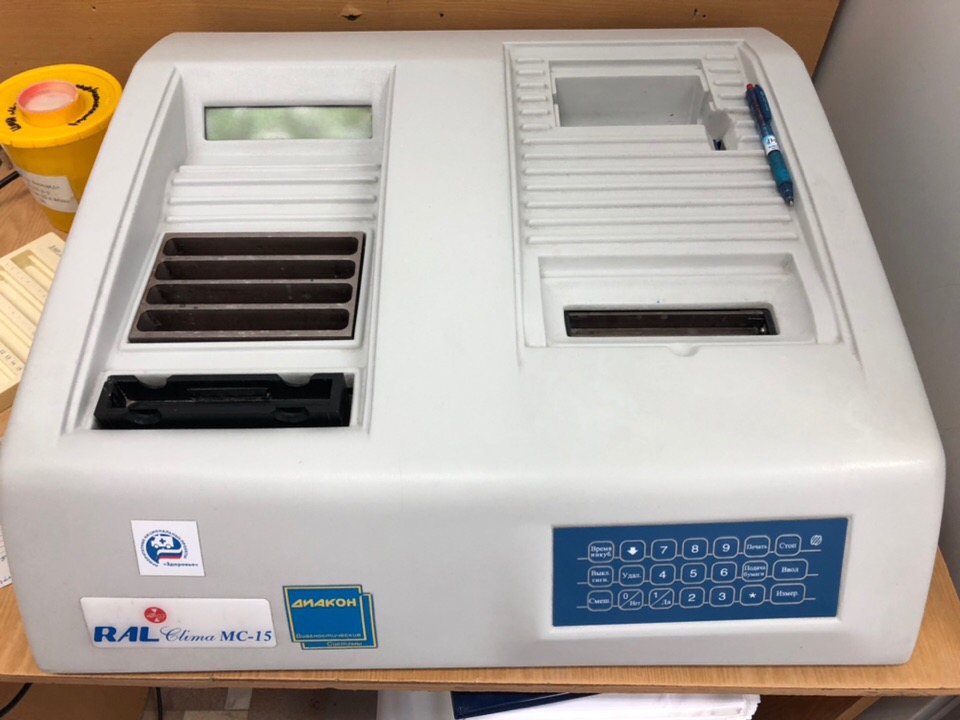 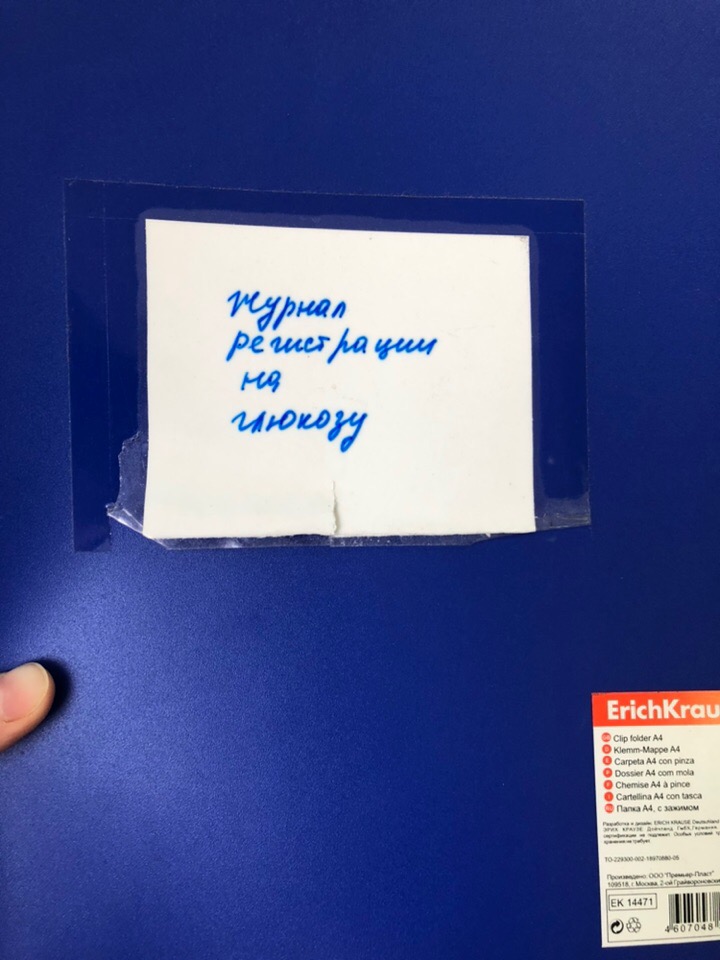 12-13 день: 11.12 -12.12ОПРЕДЕЛЕНИЕ СОДЕРЖАНИЯОБЩЕГО БЕЛКА, ОПРЕДЕЛЕНИЕ СОДЕРЖАНИЯБЕЛКОВ ОСТРОЙ ФАЗЫ (СРБ).Я проводила определение содержания общего белка и СРБ сыворотке крови на биохимическом анализаторе Sapphire 400.Сначала я центрифугировала цельную кровь, для отделения сыворотки. Затем автоматическим дозатором наливала сыворотку с специальные пробирки и ставила в «карусель».  После этого я загружала карусель в биохимический анализатор и включала его. Анализатор полностью автоматический, определение занимает около полутора часов. Перед загрузкой в анализатор, выставляется номер обследуемого и нужные показатели для определения.  После определения на экране высвечиваются результаты исследования и их я заносила в электронный журнал и уже от туда делала печать бланков с результатами.Преаналитический этап исследования обмена белков.Для характеристики обмена белков можно определять различные показатели(общий белок, белковые фракции, мочевину, билирубин и т.д.) в цельнойкрови (капиллярной и венозной), сыворотке, плазме, моче, спиномозговойжидкости. При заборе, хранении и транспортировке биологическогоматериала нужно соблюдать ряд общих требований.Подготовка обследуемых:- Забор крови делают утром с 8 до 10 часов утра. В экстренных случаяхвзятие крови осуществляется в любое время дня.- Кровь берут натощак, после 8-12-часового голодания.- Воздержание от приема алкогольных напитков не менее 24 часов.- Исключается физическое напряжение.Получение и хранение биологического материала:- Для исследований используют чистую сухую посуду без следов моющихсредств.- Желтушные, гемолизированные, хилезные сыворотка или плазма непригодны для исследования.- Для получения плазмы венозную кровь собирают в чистую, сухуюпробирку с антикоагулянтом. Соли ЭДТА, гепарин, гепаринат лития,оксалат натрия, цитраты снижают результаты. Центрифугированиепроводят в обычном режиме не позднее 5 часов от забора материала.- Для получения сыворотки крови венозную кровь собирают в чистую,сухую пробирку. Центрифугирование проводят в обычном режиме непозднее 5 часов от забора материала.-Примечания:- уровень общего белка может зависеть от возраста (у детей и пожилыхниже), пола (у мужчин выше), характера питания.- Повышение белков в крови вызывают следующие факторы: длительноепребывание в вертикальном положении, стресс, прием алкоголя,некоторые лекарственные препараты (цефотаксим, фуросемид, фенобарбитал, преднизалон, прогестерон).- Понижение уровня белков в крови вызывают: травма, курение,беременность, голодание, перерыв в приеме алкоголя, нарушение питания,ожирение, некоторые лекарственные препараты (декстран, ибупрофен,пероральные контрацептивы).Клинико-диагностическое значение определения общего белка.Гипопротеинемии (снижение уровня общего белка в крови) встречаются:- при недостатке белковой пищи (голодании, недоедании);- сужении пищевода, нарушениях работы ЖКТ (например, воспалительногохарактера - при энтеритах);- воспалительных процессах печени, при которых подавляется биосинтезбелка (цирроз печени, интоксикации);- врожденные нарушения в синтезе отдельных белков (анальбуминемия);- при повышенном распаде белков (ожоги, злокачественные опухали,гиперфункции щитовидной железы);- при беременности и лактации;-- при увеличении количества воды в кровеносном русле (например, приуменьшении диуреза, прекращении выделения мочи), внутривенномвведении большого количества глюкозы, выделение в кровь большогоколичества антидиуретического гормона гипоталамуса.Гиперпротеинемия (увеличение уровня общего белка в крови) бывает 2видов:Абсолютная гиперпротеинемия (не связанная с нарушением водногобаланса) - встречается редко. Значительное возрастание концентрацииобщего белка (до 120 г/л) встречается при миеломной болезни. Менеевыраженная гиперпротеинемия отмечается при хроническомполиартрите.Относительная гиперпротеинемия (вызвана уменьшением содержанияводы в русле крови) возникает из-за потери жидкости организмомбольных, страдающих тяжелыми ожогами, генерализованнымперитонитом, непроходимостью кишечника, неукротимой рвотой,поносом, несахарным диабетом, хроническим нефритом. Она можетотмечаться при усиленном потоотделении.
Клинико-диагностическое значение определения СРБ.С-реактивный белок - классический белок острой фазывоспаления. Он синтезируется печенью и состоит из пятиидентичных полипептидных цепей. Концентрация С-реактивного белкабыстро увеличивается в процессе воспаления. С-реактивный белок активирует систему комплемента, начиная с C1q, инициирует фагоцитоз поврежденных клеток. Однако главная функция - связывание и детоксикация эндогенных токсических веществ, образующихся в результате повреждения тканей. Тест на С-реактивный белок используется для обнаружения системных воспалительных процессов (кроме таких типоввоспаления как системная фасная волчанка или язвенный колит), для оценкилечения бактериальных инфекций антибиотиками, для обнаружениявнутриматочных инфекций, для дифференциального диагноза активных инеактивных форм заболевания с сопутствующей инфекцией, для наблюдения за течением ревматоидных заболеваний и оценки эффективности противовоспалительной терапии, для обнаружения послеоперационных осложнений (вторичная инфекция, тромбоз, пневмония) на ранней стадии, для дифференцирования инфекции и реакции отторжения трансплантата костного мозга. Для определения Среактивного белка используются нефелометрические и турбодиметрические методы. Представленный тест основан на принципе иммунологической агглютинации.14-15 день: 13.12. -14.12Я проводила определение содержания мочевины и креатинина сыворотке крови на биохимическом анализаторе Sapphire 400.Проводила приём и маркировку биологического материала (цельной крови). Затем  я центрифугировала цельную кровь, для отделения сыворотки. После, автоматическим дозатором наливала сыворотку с специальные пробирки и ставила в «карусель», загружала в биохимический анализатор и включала его. Анализатор полностью автоматический, определение занимает около полутора часов. Перед загрузкой в анализатор, выставляется номер обследуемого и нужные показатели для определения.  После определения на экране высвечиваются результаты исследования и их я заносила в электронный журнал и  печатала бланки с готовыми результатами, Ставила печать и тотносила в раскладочную.ОПРЕДЕЛЕНИЕ СОДЕРЖАНИЯ МОЧЕВИНЫ В СЫВОРОТКЕ КРОВИ.Клинико-диагностическое значение определения мочевины.Гиперуремия - увеличение содержания мочевины в крови наблюдаетсяпри:- усиленном её образовании в результате богатого белками рациона питания,чрезмерного катаболизма белка, лейкозов, желтухи, тяжелыхинфекционных заболеваний, непроходимости кишечника, ожогов,дизентерии, шока;- уменьшении выведения с мочой при ретенционной почечной азотемии,ретенционной внепочечной азотемии (острой почечной недостаточности,опухолях мочевыводящих путей, предстательной железы,почечнокаменной болезни, недостаточности деятельности сердца);- кровотечении из верхних отделов желудочно-кишечного тракта;- приеме некоторых лекарств - сульфаниламидов, левомецитина,тетрациклина и других.Гипоуремия - снижение содержания мочевины в кровинаблюдается при:- тяжелых поражениях печени, при отравлении фосфором, мышьяком,декомпенсированном циррозе;- голодании;- пониженном катаболизме белков;- после гемодиализа.
 Нормальное содержание: 2.5 – 8.3. ммоль/лОПРЕДЕЛЕНИЕ СОДЕРЖАНИЯКРЕАТИНИНА В СЫВОРОТКЕ КРОВИ.Клинико-диагностическое значение определения креатинина в крови.Гиперкреатининемия - повышение уровня креатинина в крови можетнаблюдаться при:- Усиленном его образовании во время голодания, усиленной мышечнойработе, резко выраженном нарушении функции печени исердечнососудистой системы, воспалительных заболеваниях легких,лихорадочных состояниях, кишечной непроходимости.- Задержке в организме вследствие нарушения клубочковой фильтрациипочек (что расценивается как ранний признак почечной недостаточности),закупорке мочевых путей.- Нарушением гормонального баланса, например, у больных сахарнымдиабетом.
Гипоурекемия– при лейкозах, хронических заболеваниях (амилоидозе) почек, атрофии мышц, некоторых формах анемии, после назначения кортикотропина (АКТГ).16 день: 17.12Я проводила определение содержания билирубина и его фракций сыворотке крови на биохимическом анализаторе Sapphire 400.Проводила приём и маркировку биологического материала (цельной крови). Затем я центрифугировала цельную кровь, для отделения сыворотки. После, автоматическим дозатором наливала сыворотку с специальные пробирки и ставила в «карусель», загружала в биохимический анализатор и включала его. Анализатор полностью автоматический, определение занимает около полутора часов. Перед загрузкой в анализатор, выставляется номер обследуемого и нужные показатели для определения.  После определения на экране высвечиваются результаты исследования и их я заносила в электронный журнал и печатала бланки с готовыми результатами, ставила печать и относила в раскладочную.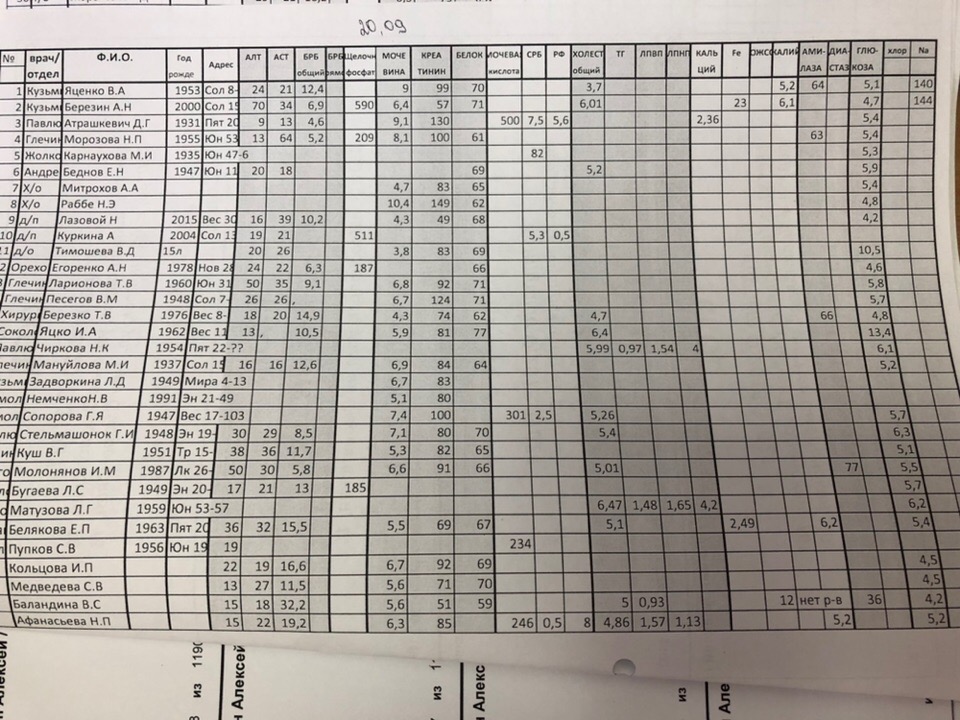 Также я проводила определение содержания холетерина, спектра липопротеидов и ТГ. Также центрифугировала, разливала в специальные пробирки и ставила в автоматический анализатор Sapphire 400.ОПРЕДЕЛЕНИЕ СОДЕРЖАНИЯБИЛИРУБИНА И ЕГО ФРАКЦИЙ В СЫВОРОТКЕ КРОВИОдним из важнейших пигментов и продуктов распадагемоглобина является билирубин. Уровень общего, прямого и связанногобилирубина показывает работу печени и почек, а также уровень распадаэритроцитов в крови. Определение общего билирубина и его производных вкрови, моче и кале производят для дифференциальной диагностикиразличных видов желтух.
Общий билирубин состоит из 2 фракций:1. непрямой (свободный, комплекс с альбуминами)2. прямой (конъюгированный, связанный с глюкуроновой кислотой)Увеличение содержания билирубина-гипербилирубинэмия сопровождается желтушной окраской слизистых оболочек и кожных покровов. Легкая форма желтухи до 86 мкмоль/л, среднетяжелая 87-159 мкмоль/л, тяжелая 160 мкмоль/л.Содержание непрямого (свободного) и общего билирубина в кровивозрастает при:- повышенном распаде эритроцитов (гемолитическая анемия);- физиологической желтухе новорожденных;- врожденных и приобретенных нарушениях превращения свободногобилирубина в связанный в печени (синдром Жильберта).Концентрация прямого (связанного) билирубина в крови увеличивается при воспалительных процессах в печени (гепатит).Содержание прямого и общего билирубина в крови увеличивается примеханической желтухе.Содержание общего билирубина увеличивается также при приеме лекарств, увеличивающих гемолиз (н-р аспирин, тетрациклин).Уровень прямого билирубина может увеличиваться под действием лекарств, задерживающих желчь в печени (холестаз) н-р пиницилин, эритромицин, пероральных контрацептивов, никотиновой кислоты.
 ОПРЕДЕЛЕНИЕ СОДЕРЖАНИЯТРИГЛИЦЕРИДОВ В СЫВОРОТКЕ КРОВИПреаналитический этап исследований обмена липидов. Подготовка пациента:- взятие материала для исследования липидов проводится натощак, неменее чем через 12-14 часов после приема пищи;- время взятия биологического материала с 7 до 9 ч утра, доставка влабораторию не позднее 10 ч утра;- исключение алкоголя должно быть не менее, чем за 24 часа до взятиябиоматериала, что особенно важно для таких показателей как ТАГ, Хс,ЛПВП;- за неделю до взятия крови из диеты следует исключить жиры, за двенедели – препараты, снижающие уровень липидов;- сдавливание сосудов при наложении жгута должно быть минимальным ине превышать 1 мин;- физическая и мышечная нагрузка, тренировки должны быть исключеныкак минимум за 3 дня до взятия крови;- для исключения влияния положения тела, обследуемый должен находитсяв покое, сидеть или лежать не менее 5 мин, в связи с изменениемконцентрации ряда компонентов при переходе пациента изгоризонтального положения в вертикальное;- в качестве антикоагулянта при получении плазмы рекомендуетсяиспользовать ЭДТА;- отделение полученной плазмы проводят не позднее чем через 2 ч;- сыворотку и плазму можно хранить в закрытом сосуде в холодильнике втечение 5 дней, при –200С в течение 3 месяцев, повторное оттаивание изамораживание сыворотки не допускается.Диагностическое значение определения ТАГ. Триацилглицериды– сложные эфиры глицерина и высших жирныхкислот. Нейтральный жир, поступающий с пищей, гидролизуются в просвететонкого кишечника; продукты распада (глицерин и ВЖК) используются вклетках слизистой оболочки тонкого кишечника для ресинтеза ТГ, которыевключаются в состав хиломикронов. Образующиеся в процессе липолиза жировой ткани свободные жирныекислоты используются в печени для биосинтеза триацилглицеридов, которыесекретируются в кровяное русло в составе ЛПОНП. Если содержание ТГоказывается больше 5.6 ммоль/л, сыворотка становится мутной. Для исследования используется сыворотка крови. Определение ТГ вплазме крови необходимо проводить немедленно натощак (желательно непринимать пищу не менее 16 часов). Однако если сыворотку отделить отсгустка и заморозить, то исследование можно отсрочить. Показатели нормы содержания ТГ в плазме - 0.55 –1.65 ммоль/л. Слабо выраженная гипертриглицеридемия отмечается при содержании ТГ в крови 2.3 –5.6 ммоль/л, выраженная – при уровне ТГ больше 5.6 ммоль/л.Увеличение концентрации ТГ отмечается при:- Хронической ишемической болезни сердца (вызваннойатеросклеротическими изменениями в организме).- Вирусном гепатите.- Заболеваниях связанных с застоем желчи в печени, обтурацией желчныхходов и общего желчного протока.- Панкреатите.- Хронической почечной недостаточности, нефротическом синдроме.- Подагре.- Снижении функции щитовидной железы.- Хроническом алкоголизме.- Лечении кортикостероидами, мочегонными, бета-блокаторами.Снижение концентрации ТАГ отмечается при:- Гипертиреозе.- Синдроме мальабсорбции.ОПРЕДЕЛЕНИЕ СОДЕРЖАНИЯОБЩЕГО ХОЛЕСТЕРИНА В СЫВОРОТКЕ КРОВИ
Диагностическое значение определения общего холестерина.Холестерин - это вторичный одноатомный ароматический спирт. Онобнаруживается во всех тканях и жидкостях человеческого организма, как всвободном состоянии, так и в виде сложных эфиров. Уровни содержания Хс и ТАГ в крови являются наиболее важнымипоказателями липидного обмена. Существует прямая зависимость междуувеличением концентрации Хс в плазме и появлением рискаатеросклеротического поражения коронарных сосудов.В норме уровень общего Хс колеблется в широких пределах – 3.0 – 5.2ммоль/л. Материалом для исследования является служит сыворотка илиплазма. Увеличение концентрации Хс в сыворотке отмечается при:- Первичных гиперлипопротеинемий (наследственно обусловленныхнарушениях метаболизма)- Вторичных гиперлипопротеинемий – ишемическая болезнь,заболевания печени, поражения почек, снижение функции щитовиднойжелезы, заболевания поджелудочной железы, сахарныйдиабетбеременность, алкоголизм, прием лекарств.Уменьшение концентрации Хс в сыворотке отмечается при:- Голодании.- Злокачественных новообразований.- Болезнях печени (цирроз в позней стадии заболевания, остраядистрофия, инфекции).- Повышенной функции щитовидной железы.- Анемии.Диагностическое значение определения фракций холестерина. Хс – ЛПВП – холестерин липопротеинов высокой плотности, или альфа –холестерин. В организме осуществляет защитную, антиатерогеннуюфункцию. Является критерием, отражающим состояние липидного обмена. Уровень Хс-ЛПВП определяется как содержание холестерина сыворотки,оставшееся в сыворотке после осаждения из нее ЛПНП и ЛПОНП.Особенностью функционирования ЛПВП является то, что они осуществляюттранспорт Хс от клеток сосудистой стенки, периферических органов впечень, где Хс превращается в желчные кислоты и выводится из организма.  Показатели нормы содержания Хс-ЛПВП в плазме крови составляют 0.9 –1.9 ммоль/л. Снижение концентрации Хс-ЛПВП до уровня 0.9 ммоль/лвызывает повышенный риск атеросклероза (уменьшение концентрации ХсЛПВП  с 0.91 до 0.78 ммоль/л – сопровождается трехкратным повышениемриска развития ИБС). Увеличение концентрации Хс-ЛПВП плазмысопровождается усилением антиатерогенного влияния ЛПВП.Повышение концентрации Хс-ЛПВП в плазме отмечается при:- Большой регулярной физической активности.- Влиянии некоторых лекарств, понижающих содержание общихлипидов.- Циррозе печени.- Алкоголизме.- Раке кишечника.Снижение концентрации Хс-ЛПВП отмечается при:- Атеросклерозе- Инфаркте миокарда- Сахарном диабете- Туберкулезе легких- Нефротическом синдромеСнижение уровня Хс-ЛПВП сопровождает факторы риска ИБС, к числукоторых относят:- Курение- Ожирение- Малоподвижный образ жизни- Гипертензию.Хс-ЛПНП – холестерин липопротеинов низкой плотности или бетахолестерин.ЛПНП – основная транспортная форма Хс, переносящая егоглавным образом в виде эфиров Хс из печени в клетки органов и тканей. В норме содержание Хс-ЛПНП в плазме ниже 3.5 ммоль/л, повышенные –3.5 –4.0 ммоль/л, высокие - более 4.0 ммоль/л.Увеличение концентрации Хс-ЛПНП в плазме отмечается при:- Первичных гиперлипопротеинемий (наследственно обусловленныхнарушениях метаболизма)- Ожирении.- Ишемической болезни сердца.- Заболеваниях печени- Нефротическом синдроме- Сахарном диабете- ГипотиреозеУменьшение концентрации Хс-ЛПНП в сыворотке отмечается при:- Голодании- Злокачественных новообразованиях- Гипертиреозе-Поражении ЦНС- Лихорадочных состояниях.- Анемии.- Заболевания легких- Обширных ожогахДля оценки фракций холестерина используют формулу Фривальда:Хс-ЛПНП = общий Хс – Хс-ЛПВП -ТАГ/2.2Для оценки соотношения атерогенных и антиатерогенных ЛП используютхолестериновый коэффициент атерогенности (индекс атерогенности, ИА),рассчитываемый на основании формулы:ИА = (Общий Хс – Хс-ЛПВП) / (Хс-ЛПВП)Индекс атерогенности является идеальным у младенцев (не более 1),достигает примерно 2.5 у здоровых мужчин и 2.2 у здоровых женщин. Умужчин 40-60 лет без клинических проявлений атеросклероза этоткоэффициент составляет 3-3.5, у лиц с ИБС – более 4, достигая нередко 5-6единиц.17-18 день: 18.12. -19.12Я проводила определение натрия, калия, хлоридов и ОЖСС в сыворотке крови.Вела приём цельной крови и её маркировку. Затем центрифугировала в обычном режиме и отливала сыворотки в специальные пробирки. Исследование натрия, калия, хлоридов проводила на автоматическом анализаторе Sapphire 400. А определение ОЖСС на полуавтоматическом Clima MC-15.Для определения натрия, калия и хлоридов, пробирки с сывороткой ставила в «карусель» и загружала в анализатор автоматический.Для определения ОЖСС использовала набор реагентов и сыворотку.В центрифужную пробирку внесла 500 мкл сыворотки крови+100мкл реагента 3. Перемешала и выдержала 10 минут при комнатной температуре.Затем добавила 0,15 г реагента 4 встряхнула и выдержала 30 минут при комнатной температуре, после центрифугировала при 3000об/мин в течение 10 минут.Далее проводила измерение на полуавтоматическом анализаторе. Все результаты внесла в электронный журнал и печатала бланки с готовыми результатами, ставила на них печать и относила в раскладочную.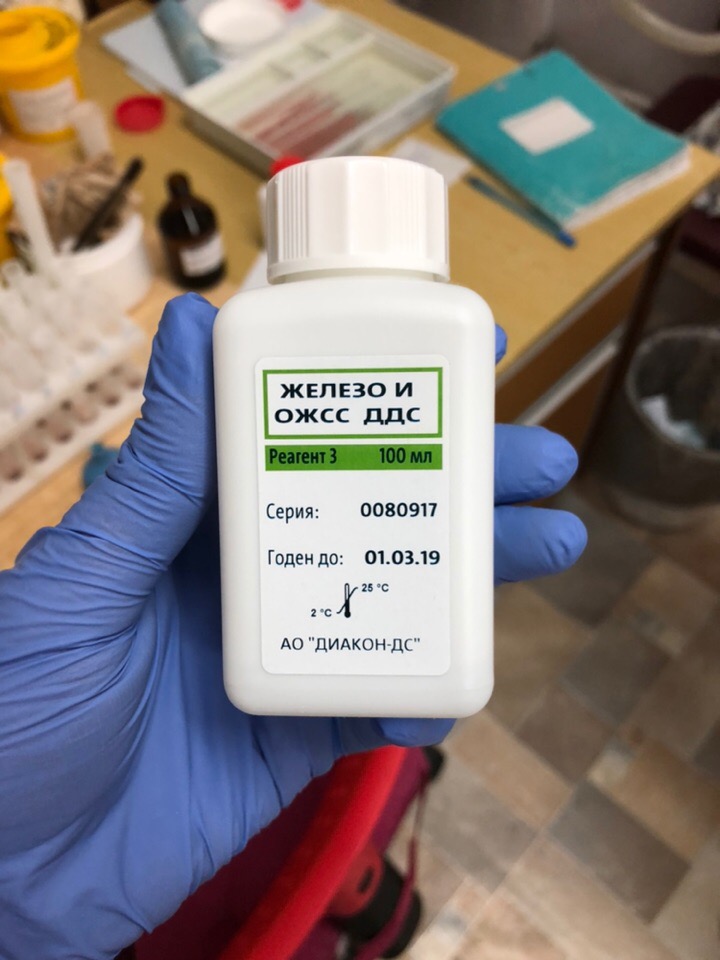 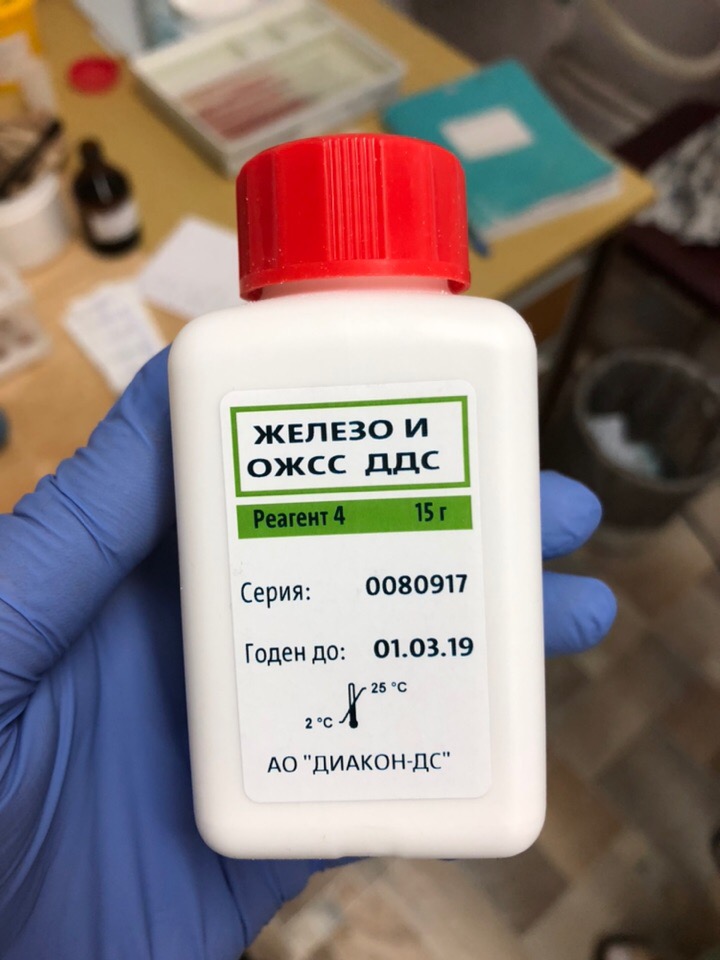 ОПРЕДЕЛЕНИЕ СОДЕРЖАНИЯ НАТРИЯ И КАЛИЯ В СЫВОРОТКЕПреаналитический этап исследований водно-минерального обмена.При исследовании минерального обмена необходимо соблюдать следующиеусловия:- Предпочтительным материалом для исследования является сывороткакрови, негемолизированная и не желтушная;- Кровь берется натощак, последний прием пищи перед взятием крови неменее, чем за 12 ч. Следует исключить физические нагрузки, приемалкоголя, продукты, содержащие исследуемые минеральные вещества;- Не менее, чем за 5 дней следует исключить препараты, содержащиежелезо, кальций и т.д.;- При заборе крови пациент находится в положении сидя или лежа, приповторных исследованиях следует соблюдать одно и то же положениетела;- Кровь собирают в неметаллическую и не стеклянную посуду,пластмассовые пробирки, избегая венозного стаза и гемолиза;- При транспортировки биоматериала следует избегать вибрациипробирок, длительное хранение цельной крови недопустимо;- При получении сыворотки кровь следует как можно быстрееотцентрифугировать, и отделить ее от сгустка и клеток крови;- В программе срочных анализов определение натрия и калия должнобыть выполнено не позднее 30 мин с момента поступления.Клинико-диагностическое значение определения калияв сыворотке крови. Калий – основной внутриклеточный катион. 98% калия находится в клетках.В основном калий содержится в мышцах и печени. Физиологическое значение:- Необходим для синтеза протеинов, АТФ, гликогена.- Принимает участие в формировании потенциала покоя, действия.- Активирует ряд ферментов.- Участвует в регуляции сердца, нервной системы, скелетной и гладкоймускулатуры (повышает тонус и силу сокращений). В регуляции обмена калия участвует альдостерон, усиливающий еговыделение с мочой. В норме содержание калия в плазме крови составляет 3,6 – 5,4 ммоль/л.Снижение ее до уровня 3,5 ммоль/л приводит к тяжелым нарушениям ворганизме человека: слабости мышц, появлению вялых параличей,прекращению перистальтики кишечника, вздутию живота.Увеличение концентрации калия в плазме выше 5,6 ммоль/л сопровождаетсяощущением «ползания мурашек», «одеревенения конечностей», нарушениемритма сердца. Может наступить остановка деятельности сердца, параличдыхательных мышц.Гиперкалиемия наблюдается при:- заболеваниях, сопровождающихся распадом клеточных элементов ичрезмерным высвобождением калия из клеток (обширный некроз,внутрисосудистый гемолиз, ожогах, опухолях, голодании, шоке);- уменьшении выделения калия почками (почечная недостаточность,болезнь Аддисона);Гипокалиемия наблюдается при:- недостаточном поступлении этого элемента в организм (голодание,после хирургического вмешательства);- усиленном выведении с мочой, вследствие нарушения эндокриннойсистемы (синдром Конна, Иценко-Кушинга);- усиленном выделении через кишечник при поражении ЖКТ(неукротимая рвота, понос).Клинико-диагностическое значение обнаружения натрия в крови.Натрий – основной внеклеточный катион. Вместе с ионами хлора определяютосмотическую активность плазмы. Обеспечивают перенос воды в организме.Показатели нормы содержания натрия в плазме крови составляют 130-150ммоль/л.Гипернатриемия сопровождается жаждой, повышением температуры тела,тахикардией, отмечается при:- Болезнь Иценко-Кушинга (усиленное выделение в кровь гормонов корынадпочечников)- Потеря воды через ЖКТ (рвота, диарея, увеличение диуреза,потоотделение)- Несахарный диабет (нарушение выделения вазопрессина)- Хронические заболевания почек- Чрезмерное введение физиологического раствораГипонатриемия сопровождается потерей аппетита, тошнотой, рвотой,Тахикардия ,снижение АД, отмечается при:- Избыточном поступлении воды в организм- Гипергликемии- Сердечной недостаточности- Циррозе печени, нефротическом синдроме ОПРЕДЕЛЕНИЕ СОДЕРЖАНИЯ ХЛОРИДОВ В СЫВОРОТКЕ КРОВИКлинико-диагностическое значение обнаружения ионов хлора в крови.Хлорид-ион – основной внеклеточный анион плазмы крови, компенсирующийвлияние катионов. Присутствует в виде солей калия, натрия, кальция и магния.Вместе с перечисленными катионами анионы хлора являются наиболееважными осмотически активными ионами плазмы крови, лимфы,спиномозговой жидкости, клеточного содержимого.Гиперхлоремия отмечается при:- Нарушении водного баланса (обезвоживании, гипервентиляции);- Заболеваниях почек (острая почечная недостаточность, нефропатия,воспалительные заболевания почек);- Нарушении функции сердечно-сосудистой системы.Гипохлоремия отмечается при:- Пневмонии;- Тяжелых инфекционных заболеваниях;- Заболеваниях надпочечников (надпочечники продуцируют гормоны,которые контролируют баланс жидкости и электролитов в организме);- Усиленном потреблении воды, задержке ее в организме вследствиенарушения выделительной функции почек;- Повышенном выделении ионов хлора из организма (при избыточномпотоотделении, поносе, длительной рвоте)Нормальные величины (сыворотка крови): 97 – 108 ммоль/лОПРЕДЕЛЕНИЕ СОДЕРЖАНИЯ ЖСС В СЫВОРОТКЕКРОВИКлинико-диагностическое значение определения ЖСС. Железо транспортируется в виде комплекса с металлсвязывающимглобулином – трансферрином. Обычно этот белок переносит такоеколичество железа, которое соответствует 1/4 -1/3 максимальной способноститрансферрина к связыванию этого иона. Поэтому в норме процент насыщенияжелезом трансферрина составляет 25 –30%.ОЖСС повышается при:- железодефицитной анемии;- приеме контрацептивов;- в поздние сроки беременности;- нередко у детей;- гепатитах.ОЖСС снижается при:- уменьшении содержания общего белка в плазме крови (нефротическийсиндром, голодание, рак);- хронических инфекциях;- гемолитической анемии- апластической анемии- В12-дефицитной анемии19-20 день: 20.12. -21.12.Я проводила определение ПО, МНО, АЧТВ и содержания фибриногена.Определение ПО,АЧТВ я проводила на водяной бане.ОПРЕДЕЛЕНИЕ ПРОТРОМБИНОВОГО ВРЕМЕНИ (ПО, МНО).Преаналитический этап исследований гемостаза.Для исследования системы гемостаза в биохимических исследованияхиспользуют плазму, получаемую из венозной крови.Подготовка обследуемых:- Забор крови делают утром с 8 до 10 часов и натощак, из локтевой вены.- Исключить физическое перенапряжение и эмоциональное возбуждение(дать обследуемому 15 минут отдохнуть).- Исключить курение и прием алкоголя непосредственно передобследованием.- Первые 5-6 капель выпускают на ватный тампон, т.к. они могутсодержать тканевой тромбопластин.- До центрифугирования пробирки ставят в ледяную баню (кромеисследования функции тромбоцитов).- Интервал времени между забором крови и исследованием существенносказывается на многих параметрах коагулограммы (2 часа), поэтому врезультатах анализа указываю время забора крови и началаисследования.- Пробирки лучше использовать пластиковые одноразовые.- Если гематокритный показатель близок к нормальному (40 - 45 %), тосоотношение крови и антикоагулянта должно составлять 9 : 1.- Взятие крови целесообразно проводить не в одну пробирку, а дробно –в несколько пробирок с соответствующей расфосовкой антикоагулянта– стабилизатора.- В качестве антикоагулянта используют 3,8 % раствор цитрата натрия,т.к. в цитратной плазме лучше сохраняются лабильные факторысвертывания крови и тромбоциты.- Плазму рекомендуется хранить при комнатной температуре, если ееиспользуют для определения ПТВ, активности ф.VII или исследованияфункции тромбоцитов, для проведения всех прочих тестов плазмухранят при 2-8 С- Ацетилсалициловая кислота, нестероидные противовоспалительныесредства, пенициллин, стрептокиназа, урокиназа увеличивают времякровотечения.Получение биологического материала для исследований:Получение стабилизированной крови.В пробирку набирают антикоагулянт и кровь в рассчитанном соотношении.Немедленно перемешивают, не допуская образования воздушных пузырей.Ставят пробирку до центрифугирования в ледяную баню.Получение плазмы крови богатой тромбоцитами (тромбоцитарная).Стабилизированную кровь центрифугируют при 1000 – 1500 об/мин в течении 5-7 минут и отбирают плазму.Получение плазмы крови бедной тромбоцитами (бестромбоцитарной).Стабилизированную кровь или тромбоцитарную плазму центрифугируютпри 3000 – 4000 об/мин в течении 15-20 минут и отбирают плазму..Тромбоцитарную и бестромбоцитарную плазму отбирают пластиковымипипетками в пластиковые пробирки. До исследования плазму хранят вледяной бане. Исследования должны быть проведены в течении 2 часов после взятия крови. Для исследования функциональной активности тромбоцитов их хранят при комнатной температуре.Клинико-диагностическое значение определение ПВ Удлинение протромбинового времени (снижение протромбиновогоиндекса) наблюдается при врожденной или приобретенной недостаточностифакторов, отражающих функционирование внешнего механизма образованияпротромбокиназы, ее действие на протромбин и последующее образованиефибрина (I, II, V, VII, X). Обычно оно отмечается у больных принимающихантикоагулянты, при тяжелых поражениях паренхимы печени и недостаткевитамина К (механическая желтуха, нарушения всасывания в кишечнике,кишечный дисбактериоз), ДВС –синдромеУкорочение протромбинового времени указывает на гиперкоагуляцию исвязано с опасностью тромбозов.Согласно рекомендациям ВОЗ в настоящее время результаты исследованияактивности факторов протромбинового комплекса следует представлять ввиде МНО (Международного нормализованного отношения).Которое рассчитывается как МНО = ПО мич ; ПО = ПВ больного / ПВ нормы.МИЧ – международный индекс чувствительности, характеризующийактивность используемого тромбопластина по отношению к активностистандартного. При этом чем ниже МИЧ (ближе к 1,0) тем больше егочувствительность, значение МИЧ указывается в паспорте тромбопластина.Нормальные величины:МИЧ – 1,0 – 2.0ПВ – 15 -20 сек.ПО – 0.9 – 1.1МНО – 0.9 – 1.15, на фоне использования антикоагулянтов 2,0 – 3,0ОПРЕДЕЛЕНИЕ АЧТВ ПЛАЗМЫОпределение АЧТВ – активированного частичного тромбопластиновоговремени - является одним из самых информативных и самыхраспространенных скрининговых тестов. Тест чувствителен к дефициту всех факторов свертывания крови кроме VII, к гепарину, к специфическим и неспецифическим ингибиторам.Принцип метода определения АЧТВ: определяется времясвертывания бедной тромбоцитами плазмы крови в условияхстандартизированной контактной (каолином) и фосфолипидной (кефалином)активации процесса свертывания в присутствии ионов кальция.Клинико - диагностичнское значение определения АЧТВПо результатам теста АЧТВ определяют дефицит факторов внутреннегопути свертывания, наличия в крови ингибиторов этих факторов иантикоагулянтов. Тест используется для диагностики и дифференцировкигемофилии и для выявления волчаночного антикоагулянта.Тест АЧТВ применяют при выборе антикоагулянта и для контроля залечением больных с коронарной недостаточностью.Удлинение теста АЧТВ может быть вызвано:- синдром ДВС (2 фаза)- заболевания печени- массивные гемотрансфузии- введение гепарина- дефицит факторов внутреннего пути свертывания- дефицит витамина К- присутствие ингибиторов свертывания- наличие волчаночного антикоагулянта- наличие гемофилииУкорочение АЧТВ:- признак развития тромбозов- синдром ДВС (1 фаза)
ОПРЕДЕЛЕНИЕ СОДЕРЖАНИЯ ФИБРИНОГЕНА В ПЛАЗМЕКлиническое значение:Увеличение содержания фибриногена наблюдается при- воспалительных процессах;- злокачественных новообразованиях;- туберкулезе.Уменьшение содержания фибриногена наблюдается при- паренхиматозных состояниях печени;- после оперативного вмешательства;- при ДВС-синдроме.
Лист лабораторных исследований.ОТЧЕТ ПО ПРОИЗВОДСТВЕННОЙ ПРАКТИКЕФ.И.О. обучающегося ____________________________________________________группы______________________   специальности  ____________________________Проходившего (ей) производственную практику с ______по ______20__гЗа время прохождения практики мною выполнены следующие объемы работ:1. Цифровой отчет2. Текстовой отчетОбщий руководитель практики   ________________  ____________________                                                              (подпись)                              (ФИО)М.П.организацииХАРАКТЕРИСТИКА_________________________________________________________ФИОобучающийся (ая) на ______курсе  по специальности СПО31.02.03          Лабораторная диагностика                                               код                                 наименованиеуспешно прошел (ла) производственную практику по профессиональному модулю:          Проведение лабораторных биохимических исследований                                                      наименование профессионального модуляв объеме___144___ часов с  «___»_______20___г.  по «_____» ________20___г.в организации______________________________________________________наименование организации, юридический адресЗа время прохождения практики:«____»___________20__ г.                          Подпись непосредственного руководителя практики_______________/ФИО, должностьПодпись общего руководителя практики_____________/ФИО, должность                        м.п.№Наименование разделов и тем практикиНаименование разделов и тем практикиВсего часов№Наименование разделов и тем практикиНаименование разделов и тем практикиВсего часов№Наименование разделов и тем практикиНаименование разделов и тем практикиВсего часов1Ознакомление с правилами работы в КДЛ: - изучение нормативных документов, регламентирующих санитарно-противоэпидемический режим в КДЛ.Ознакомление с правилами работы в КДЛ: - изучение нормативных документов, регламентирующих санитарно-противоэпидемический режим в КДЛ.62Подготовка материала к биохимическим исследованиям: - прием, маркировка, регистрация биоматериала.- получение плазмы и сыворотки из венозной крови.Подготовка материала к биохимическим исследованиям: - прием, маркировка, регистрация биоматериала.- получение плазмы и сыворотки из венозной крови.123Организация рабочего места:- приготовление реактивов, подготовка оборудования, посуды для исследованияОрганизация рабочего места:- приготовление реактивов, подготовка оборудования, посуды для исследования124Определение биохимических показателей в биологических жидкостях:- определение активности ферментов (амилазы, ЩФ, КФ, ЛДГ,КФК, АлАТ, АсАТ) современными методами - определение содержания показателей углеводного обмена  (глюкоза, сиаловые кислоты, гликированный Нв, лактат) современными методами.- определение содержания показателей белкового обмена  (общий белок, белковые фракции, мочевина, креатинин, билирубин, мочевая кислота) современными методами.- определение содержания показателей липидного обмена  (холестерин, ТГ, Хс-ЛПНП, Хс-ЛПВП, ИА)- работа на современном биохимическом оборудовании (ФЭК, фотометр, анализаторы)- определение содержания показателей минерального обмена  (кальций, натрий, калий, магний, железо ЖСС) - определение показателей КОС организма- определение  показателей гемостаза  современными методами.- работа на современном биохимическом оборудовании (фотометр, анализаторы, коагулометр, анализатор газов крови)- внутрилабораторный  контроль качества лабораторных исследованийОпределение биохимических показателей в биологических жидкостях:- определение активности ферментов (амилазы, ЩФ, КФ, ЛДГ,КФК, АлАТ, АсАТ) современными методами - определение содержания показателей углеводного обмена  (глюкоза, сиаловые кислоты, гликированный Нв, лактат) современными методами.- определение содержания показателей белкового обмена  (общий белок, белковые фракции, мочевина, креатинин, билирубин, мочевая кислота) современными методами.- определение содержания показателей липидного обмена  (холестерин, ТГ, Хс-ЛПНП, Хс-ЛПВП, ИА)- работа на современном биохимическом оборудовании (ФЭК, фотометр, анализаторы)- определение содержания показателей минерального обмена  (кальций, натрий, калий, магний, железо ЖСС) - определение показателей КОС организма- определение  показателей гемостаза  современными методами.- работа на современном биохимическом оборудовании (фотометр, анализаторы, коагулометр, анализатор газов крови)- внутрилабораторный  контроль качества лабораторных исследований785Регистрация результатов исследования.Регистрация результатов исследования.126Выполнение мер санитарно-эпидемиологического режима в КДЛ:- проведение мероприятий по стерилизации и дезинфекции лабораторной посуды, инструментария, средств защиты; - утилизация отработанного материала.Выполнение мер санитарно-эпидемиологического режима в КДЛ:- проведение мероприятий по стерилизации и дезинфекции лабораторной посуды, инструментария, средств защиты; - утилизация отработанного материала.24          Итого          Итого          Итого144Вид промежуточной аттестацииВид промежуточной аттестацииДифференцированный зачет№ п/пДатаЧасыоценкаПодпись руководителя.123456789101112131415161718192021222324Вид помещения (зоны)НазначениеОснащениеУргентнаяДелают внеплановые анализы (cito, анализы перед родами или срочной операцией)Биохимический анализатор, центрифуга, КФК, микроскоп, термостат.Биохимический отделИсследуют биохимические показатели и коагулограмму  Биохимический анализатор Sapphire 400 и Clima MC-15, 2 центрифуги, водяная баня с секундомеров для коагулограммы.Общеклинический отделПаразитологический отделГематологический отделИммунологический отделБАК отделНазвание рабочего журналаназначениеИсследования.Количество исследований по дням практикиКоличество исследований по дням практикиКоличество исследований по дням практикиКоличество исследований по дням практикиКоличество исследований по дням практикиКоличество исследований по дням практикиКоличество исследований по дням практикиКоличество исследований по дням практикиКоличество исследований по дням практикиКоличество исследований по дням практикиКоличество исследований по дням практикиКоличество исследований по дням практикиКоличество исследований по дням практикиКоличество исследований по дням практикиКоличество исследований по дням практикиКоличество исследований по дням практикиКоличество исследований по дням практикиКоличество исследований по дням практикиКоличество исследований по дням практикиКоличество исследований по дням практикиКоличество исследований по дням практикиКоличество исследований по дням практикиКоличество исследований по дням практикиКоличество исследований по дням практикиИсследования.123456789101112131415161718192021222324Глюкоза в крови.Глюкоза в моче.Глюкозотолерантный тестНвА1сОбщий белок.Белковые фракции.МочевинаКреатининМочевая кислотаБилирубинАсАТ, АлАТКФКЛДГГГТЩФ и КФСиаловые кислоты.СРБХолестерин и его фракции.Триглицериды Натрий Калий ХлоридыКальций Фосфор Железо ЖССГазы крови: рСО2, рО2, рН кровиПротромбиновое времяТромбиновое времяАЧТВФибриноген Антитромбин ШРФМКВремя свертыванияУчастие в контроле качества№Виды работКоличество1.- изучение нормативных документов, регламентирующих санитарно-противоэпидемический режим в КДЛ:2.- прием, маркировка, регистрация биоматериала.- получение плазмы и сыворотки из венозной крови.3.- приготовление реактивов, - подготовка оборудования, посуды для исследования4.- определение активности ферментов (амилазы, ЩФ,КФ, ЛДГ,КФК, АлАТ, АсАТ) современными унифицированными методами - определение содержания показателей углеводного обмена  (глюкоза, сиаловые кислоты, гликированный Нв, лактат) современными унифицированными методами.- определение содержания показателей белкового обмена  (общий белок, белковые фракции, мочевина, креатинин, билирубин, мочевая кислота) современными унифицированными методами.- определение содержания показателей липидного обмена  (холестерин, ТГ, Хс-ЛПНП, Хс-ЛПВП, ИА)- работа на современном биохимическом оборудовании (ФЭК, фотометр, анализаторы)- определение содержания показателей водно-минерального  обмена  (натрий, калий, хлориды, кальций, фосфор, железо) современными унифицированными методами. - определение показателей гемостаза  (ПТВ, МНО, ТВ, АЧТВ, фибриноген, РМФК, антитромбин III)- работа на современном биохимическом оборудовании (коагулометры, ФЭК, фотометр, анализаторы)- участие в проведении внутрилабораторного контроля качества лабораторных исследований5- Регистрация результатов исследования.6- проведение мероприятий по стерилизации и дезинфекции лабораторной посуды, инструментария, средств защиты; - утилизация отработанного материала.Умения, которыми хорошо овладел в ходе практики:Самостоятельная работа:Помощь оказана со стороны методических и непосредственных руководителей:Замечания и предложения по прохождению практики:№ ОК/ПККритерии оценки Оценка (да/нет)ПК 3.1, ОК13Быстро и правильно готовит рабочее место в соответствии с методикой.ПК 3.1, ОК13Быстро и правильно готовит рабочее место в соответствии с методикой.ПК3.2ОК 2Соблюдает методику при выполнении унифицированных исследований.Правильно интерпретирует результаты исследований.ПК 3.3Соблюдает форму заполнения учетно-отчетной документации (журнал, бланки).ПК 3.4, ОК 11Проводит мероприятия по стерилизации и дезинфекции лабораторной посуды, инструментария, средств защиты. Утилизирует отработанный материал в соответствии с инструкциями и СанПин.ОК 1Демонстрирует интерес к профессии. Внешний вид опрятный,  аккуратный.ОК 6Относится к медицинскому персоналу и пациентам уважительно, отзывчиво, внимательно. Отношение к окружающим бесконфликтное.ОК 7Проявляет самостоятельность в работе, целеустремленность, организаторские способности. ОК 9Способен освоить новое оборудование или методику (при ее замене).ОК 10Демонстрирует толерантное отношение к представителям иных культур, народов, религий.ОК 12Способен оказать первую медицинскую помощь при неотложных ситуацияхОК14Соблюдает санитарно-гигиенический режим, правила ОТ и противопожарной безопасности. Отсутствие вредных привычек. Участвует в мероприятиях по профилактике профессиональных заболеваний